INFORME ANUAL DEL SECRETARIO GENERAL CORRESPONDIENTE AL AÑO 2017Documento preparado por la Oficina de la UniónDescargo de responsabilidad: el presente documento no constituye un documento de política u orientación de la UPOV	En el presente documento se expone el Informe Anual del Secretario General correspondiente a 2017. En el anexo III del presente documento se ofrece un informe sobre los resultados obtenidos en 2017, estructurado con arreglo al programa y presupuesto para el bienio 2016-2017 (documento C/49/4 Rev.). En el apéndice figura una lista de siglas y abreviaturas.RESUMEN	A continuación se presenta un resumen de lo más destacado del informe.Evolución generalComposición de la Unión 	El 10 de octubre de 2017, Bosnia y Herzegovina depositó su instrumento de adhesión al Convenio de la UPOV y es miembro de la Unión desde el 10 de noviembre de 2017.	Al 31 de diciembre de 2017, la Unión estaba formada por 75 miembros (73 Estados y 2 organizaciones) y abarcaba 94 Estados.  Cincuenta y siete miembros estaban obligados por el Acta de 1991 del Convenio de la UPOV, 17 miembros estaban obligados por el Acta de 1978 y un miembro estaba obligado por el Convenio de 1961 modificado por el Acta de 1972.  Los detalles de la situación de los miembros de la Unión en relación con las distintas Actas del Convenio al 31 de diciembre de 2017 figuran en el anexo I.Situación de otros Estados y organizaciones	En 2017, el Consejo tomó:•	una decisión positiva acerca de la conformidad del “Decreto de Protección de las Obtenciones Vegetales de Brunei Darussalam”;•	una decisión positiva acerca de la conformidad del “proyecto de Ley para la Protección de Obtenciones Vegetales” de Guatemala;•	una decisión positiva acerca de la conformidad del “proyecto de Ley sobre la Protección de las Obtenciones Vegetales” de Myanmar.	Al 31 de diciembre de 2017, 16 Estados y una organización habían iniciado el procedimiento de adhesión al Convenio de la UPOV.	Al 31 de diciembre de 2017, 24 Estados y una organización habían estado en contacto con la Oficina de la Unión con miras a recibir asistencia en la redacción de leyes basadas en el Convenio de la UPOV.Cursos, seminarios, talleres, misiones y contactos importantes	En el anexo II del presente documento figura una lista de las 95 misiones (81 fuera de Ginebra y 
14 en Ginebra) llevadas a cabo por la Oficina en 2017. 	Se organizaron dos sesiones de cada uno de los cursos de enseñanza a distancia de la UPOV en alemán, español, francés e inglés.Resultados e indicadores de rendimiento para 2017Política general sobre protección de las variedades vegetales (subprograma UV.1)	En 2017, el Consejo y el Comité Consultivo tomaron una serie de decisiones importantes relativas a la dirección y las políticas de la Unión, a saber: aprobación de un plan operativo estratégico para diversificar las fuentes de ingresos de la UPOV y así mantener y reforzar la sostenibilidad de los actuales servicios y actividades; organización de una única serie de sesiones de la UPOV en Ginebra; elaboración de la herramienta de solicitudes de derechos de obtentor UPOV PRISMA; interrelación con el ITPGRFA; aprobación de la pregunta frecuente sobre la manera en que el sistema de la UPOV de protección de las obtenciones vegetales contribuye a los objetivos de desarrollo sostenible (ODS) de las Naciones Unidas; y aprobación de un programa para el uso del idioma ruso en la UPOV. Servicios prestados a la Unión para mejorar la eficacia del sistema de la UPOV (subprograma UV.2)	Un avance fundamental en 2017 fue la puesta en funcionamiento del formulario electrónico de solicitud, ahora conocido como “herramienta de solicitudes de derechos de obtentor UPOV PRISMA”. La existencia de la plantilla en Internet de las directrices de examen (plantilla de los documentos TG) permitió que UPOV PRISMA se ampliara rápidamente, a fin de abarcar todos los cultivos y especies de aquellos miembros de la Unión que basan los cuestionarios técnicos de sus formularios de solicitud en las directrices de examen de la UPOV. La introducción de UPOV PRISMA pone de relieve la creciente importancia que están adquiriendo las directrices de examen de la UPOV para el examen DHE.  En 2017, las directrices de examen aprobadas abarcaban el 94% de los géneros y especies vegetales que figuran como protegidos por derechos de obtentor en la base de datos de variedades vegetales PLUTO. La integración de la información de UPOV PRISMA, la plantilla de los documentos TG, la base de datos GENIE y la base de datos PLUTO representarán un medio importante para facilitar servicios más eficientes y eficaces en el futuro.  La aprobación de la revisión de las notas explicativas sobre las variedades esencialmente derivadas y las nuevas notas explicativas sobre el material de reproducción o de multiplicación fue importante para mejorar la comprensión de estas disposiciones. Prestar asistencia para la introducción y aplicación del sistema de la UPOV (subprograma UV.3)	La Oficina de la Unión organizó o participó en 105 misiones o actividades en 2017, en las que se proporcionó información sobre el sistema de la UPOV a 111 Estados y 14 organizaciones. Prestó asistencia en la elaboración de la legislación sobre protección de las obtenciones vegetales a 16 Estados y una organización y tres Estados iniciaron el procedimiento para ser miembro de la Unión.  Participaron en los cursos de enseñanza a distancia de la UPOV 75 Estados y cinco organizaciones.Relaciones exteriores (subprograma UV.4)	Entre las novedades importantes de 2017 se encuentra la aprobación de una pregunta frecuente sobre la manera en que el sistema de la UPOV de protección de las obtenciones vegetales contribuye a los objetivos de desarrollo sostenible (ODS) de las Naciones Unidas y la publicación en el sitio web de la UPOV de “Socioeconomic benefits of UPOV membership in Viet Nam; An ex post assessment on plant breeding and agricultural productivity after 10 years” (Beneficios socioeconómicos de la adhesión de Viet Nam a la UPOV; evaluación ex post del fitomejoramiento y la productividad agrícola al cabo de diez años) (autor para correspondencia: Steffen Noleppa) de HFFA Research GmbH” y de un video titulado “Uso del sistema UPOV para beneficio de los custodios de germoplasma nativo en Argentina”. Se examinará más a fondo el motivo por el cual las secciones destinadas específicamente a los sectores interesados introducidas recientemente en el sitio web de la UPOV han suscitado un interés moderado.	En el anexo III se proporciona un informe detallado de los resultados y los indicadores de rendimiento.ÍndiceI.	COMPOSICIÓN DE LA UNIÓN	3Miembros	3Situación respecto de las distintas Actas del Convenio	3Estados/organizaciones que han iniciado el procedimiento para ser miembro de la Unión	4II.	SESIONES DEL CONSEJO Y DE SUS ÓRGANOS SUBSIDIARIOS	5Consejo	5Comité Consultivo	5Comité Administrativo y Jurídico, Comité Técnico, Grupos de Trabajo Técnico y Grupo de Trabajo sobre Técnicas Bioquímicas y Moleculares, y Perfiles de ADN en particular	5III.	CURSOS, SEMINARIOS, TALLERES, MISIONES Y CONTACTOS IMPORTANTES	6Actividades individuales	6Cursos de enseñanza a distancia	10IV.	RELACIONES CON ESTADOS Y ORGANIZACIONES	10V.	PUBLICACIONES	11ANEXO I:	Miembros de la UniónANEXO II:	Lista de misiones y actividades y su contribución a los indicadores de rendimiento en 2017ANEXO III:	Resultados e indicadores de rendimiento para 2017Apéndice:	Siglas y abreviaturasI.	COMPOSICIÓN DE LA UNIÓNMiembros	Al 31 de diciembre de 2017, la Unión estaba formada por 75 miembros (73 Estados y 2 organizaciones) y abarcaba 94 Estados:  Albania, Alemania, Argentina, Australia, Austria, Azerbaiyán, Belarús, Bélgica, Bolivia (Estado Plurinacional de), Bosnia y Herzegovina, Brasil, Bulgaria, Canadá, Chile, China, Colombia, Costa Rica, Croacia, Dinamarca, Ecuador, Eslovaquia, Eslovenia, España, Estados Unidos de América, Estonia, ex República Yugoslava de Macedonia, Federación de Rusia, Finlandia, Francia, Georgia, Hungría, Irlanda, Islandia, Israel, Italia, Japón, Jordania, Kenya, Kirguistán, Letonia, Lituania, Marruecos, México, Montenegro, Nicaragua, Noruega, Nueva Zelandia, Omán, Organización Africana de la Propiedad Intelectual, Países Bajos, Panamá, Paraguay, Perú, Polonia, Portugal, Reino Unido, República Checa, República de Corea, República de Moldova, República Dominicana, República Unida de Tanzanía, Rumania, Serbia, Singapur, Sudáfrica, Suecia, Suiza, Trinidad y Tabago, Túnez, Turquía, Ucrania, Unión Europea, Uruguay, Uzbekistán y Viet Nam. Situación respecto de las distintas Actas del Convenio	El 31 de diciembre de 2017, la situación de los miembros de la Unión respecto de las distintas Actas del Convenio era la siguiente: 	a)	57 miembros estaban obligados por el Acta de 1991, a saber: Albania, Alemania, Australia, Austria, Azerbaiyán, Belarús, Bosnia y Herzegovina, Bulgaria, Canadá, Costa Rica, Croacia, Dinamarca, Eslovaquia, Eslovenia, España, Estados Unidos de América, Estonia, ex República Yugoslava de Macedonia, Federación de Rusia, Finlandia, Francia, Georgia, Hungría, Irlanda, Islandia, Israel, Japón, Jordania, Kenya, Kirguistán, Letonia, Lituania, Marruecos, Montenegro, Omán, Organización Africana de la Propiedad Intelectual, Países Bajos, Panamá, Perú, Polonia, Reino Unido, República Checa, República de Corea, República Dominicana, República de Moldova, República Unida de Tanzanía, Rumania, Serbia, Singapur, Suecia, Suiza, Túnez, Turquía, Ucrania, Unión Europea, Uzbekistán y Viet Nam;	b)	17 miembros estaban obligados por el Acta de 1978, a saber: Argentina, Bolivia (Estado Plurinacional de), Brasil, Chile, China, Colombia, Ecuador, Italia, México, Nicaragua, Noruega, Nueva Zelandia, Paraguay, Portugal, Sudáfrica, Trinidad y Tabago y Uruguay;	c)	Bélgica estaba obligada por el Convenio de 1961 modificado por el Acta de 1972.	En el anexo I figura la situación de los miembros de la Unión en relación con las distintas Actas del Convenio al 31 de diciembre de 2017.Estados/organizaciones que han iniciado el procedimiento para ser miembro de la Unión	De conformidad con lo dispuesto en el Artículo 34.3) del Acta de 1991, “[a]ntes de depositar su instrumento de adhesión, todo Estado que no sea miembro de la Unión o cualquier organización intergubernamental solicitará la opinión del Consejo acerca de la conformidad de su legislación con las disposiciones del presente Convenio”.	Mediante una carta fechada el 20 de marzo de 2017, Brunei Darussalam solicitó el examen de su decreto sobre la protección de las variedades vegetales de 13 de abril de 2015, modificado el 30 de enero de 2016 (“la Ley”), a los fines de determinar su conformidad con el Acta de 1991 del Convenio de la UPOV.	En su quincuagésima primera sesión ordinaria, celebrada en Ginebra el 26 de octubre de 2017, el Consejo examinó la conformidad de la Ley de Brunei Darussalam con el Acta de 1991 del Convenio de la UPOV.  El Consejo decidió:	“a)	tomar nota del análisis expuesto en el documento C/51/17;	“b)	tomar una decisión favorable acerca de la conformidad del Decreto de Protección de las Obtenciones Vegetales de Brunei Darussalam con las disposiciones del Acta de 1991 del Convenio Internacional para la Protección de las Obtenciones Vegetales, que permite a Brunei Darussalam depositar su instrumento de adhesión al Acta de 1991; y	“c)	autorizar al Secretario General a informar de dicha decisión al Gobierno de Brunei Darussalam.”	Mediante una carta fechada el 8 de septiembre de 2017, Guatemala solicitó el examen de la conformidad de su proyecto de Ley para la Protección de Obtenciones Vegetales con el Acta de 1991 del Convenio de la UPOV.	En su quincuagésima primera sesión ordinaria, celebrada en Ginebra el 26 de octubre de 2017, el Consejo examinó la conformidad del proyecto de Ley de Guatemala con el Acta de 1991 del Convenio de la UPOV.  El Consejo decidió:	“a)	tomar nota del análisis expuesto en el documento C/51/20; 	“b)	adoptar una decisión favorable sobre la conformidad del ‛proyecto de Ley para la Protección de Obtenciones Vegetales’ (‛el proyecto de Ley’) con las disposiciones del Acta de 1991 del Convenio Internacional para la Protección de las Obtenciones Vegetales, que permita a Guatemala depositar su instrumento de adhesión a dicha Acta una vez que el proyecto de Ley sea aprobado sin modificaciones y la Ley haya entrado en vigor; y	“c)	autorizar al Secretario General a informar al Gobierno de Guatemala de la decisión expuesta en el párrafo anterior.”	Mediante una carta fechada el 18 de septiembre de 2017, Myanmar solicitó el examen de su proyecto de Ley sobre la Protección de las Obtenciones Vegetales para determinar su conformidad con el Acta de 1991 del Convenio de la UPOV.	En su quincuagésima primera sesión ordinaria, celebrada en Ginebra el 26 de octubre de 2017, el Consejo examinó la conformidad del proyecto de Ley de Myanmar con el Acta de 1991 del Convenio de la UPOV.  El Consejo decidió:	“a)	tomar nota del análisis expuesto en el documento C/51/21; 	“b)	tomar una decisión positiva respecto de la conformidad del ‛proyecto de Ley sobre la Protección de las Obtenciones Vegetales’ (‛proyecto de Ley’) con las disposiciones del Acta de 1991 del Convenio Internacional para la Protección de las Obtenciones Vegetales, de modo que, una vez que el proyecto de Ley haya sido aprobado, sin modificación alguna, y la Ley haya entrado en vigor, Myanmar pueda depositar su instrumento de adhesión al Acta de 1991; y	“c)	autorizar al Secretario General a informar de dicha decisión al Gobierno de Myanmar.”II.	SESIONES DEL CONSEJO Y DE SUS ÓRGANOS SUBSIDIARIOSConsejo	El Consejo celebró su trigésima cuarta sesión extraordinaria el 6 de abril de 2017, bajo la presidencia del Sr. Raimundo Lavignolle (Argentina), presidente del Consejo.  Asistieron a la sesión 40 miembros de la Unión, 2 Estados observadores y 4 organizaciones observadoras.  El informe sobre las decisiones de esa sesión se recoge en el documento C(Extr.)/34/7.	El Consejo celebró su quincuagésima primera sesión ordinaria el 26 de octubre de 2017, bajo la presidencia del Sr. Lavignolle.  Asistieron a la sesión 45 miembros de la Unión, 7 Estados observadores y 6 organizaciones observadoras.  El informe de esa sesión se recoge en el documento C/51/22.	El resumen de los resultados obtenidos por el Consejo en 2017 figura en el anexo III del presente documento, en Subprograma UV.1: Política general sobre protección de las variedades vegetales.Comité Consultivo	El Comité Consultivo celebró su nonagésima tercera sesión el 6 de abril de 2017, bajo la presidencia del Sr. Lavignolle.  El documento C(Extr.)/34/3 contiene un informe sobre la labor realizada en la nonagésima tercera sesión.	El Comité Consultivo celebró su nonagésima cuarta sesión el 25 de octubre de 2017 y la mañana del 26 de octubre de 2017, bajo la presidencia del Sr. Lavignolle.  En el documento C/51/18 figura un informe sobre la labor realizada en la nonagésima cuarta sesión.	En el anexo III del presente documento, dentro del apartado Subprograma UV.1: Política general sobre protección de las variedades vegetales figura un resumen de los resultados obtenidos por el Comité Consultivo en 2017.Comité Administrativo y Jurídico, Comité Técnico, Grupos de Trabajo Técnico y Grupo de Trabajo sobre Técnicas Bioquímicas y Moleculares, y Perfiles de ADN en particular	El CAJ celebró su septuagésima cuarta sesión el 23 y el 24 de octubre de 2017.	El TC celebró su quincuagésima tercera sesión del 3 al 5 de abril de 2017.  El TC-EDC celebró reuniones los días 11 y 12 de enero y los días 3 y 4 de abril de 2017.  El TWA celebró su cuadragésima sexta sesión en Hanover (Alemania), del 19 al 23 de junio de 2017.  El TWC celebró su trigésima quinta sesión en Buenos Aires (Argentina), del 14 al 17 de noviembre de 2017.  El TWF celebró su cuadragésima octava sesión en Kelowna (Canadá) del 18 al 22 de septiembre de 2017.  El TWO celebró su quincuagésima sesión en Victoria (Canadá), del 11 al 15 de septiembre de 2017.  El TWV celebró su quincuagésima primera sesión en Roelofarendsveen (Países Bajos), del 3 al 7 de julio de 2017.  El BMT celebró su decimosexta sesión en La Rochelle (Francia), del 7 al 10 de noviembre de 2017.  Antes de cada una de las sesiones de los TWP se realizó un taller preparatorio.	En los documentos C/51/9 y C/52/9 “Informe sobre la marcha de los trabajos del Comité Administrativo y Jurídico”, y C/51/10 y C/52/10 “Informe sobre la marcha de la labor del Comité Técnico, los Grupos de Trabajo Técnico y el Grupo de Trabajo sobre Técnicas Bioquímicas y Moleculares, y Perfiles de ADN en particular” figura más información sobre la labor del CAJ, el TC y los TWP.	En el anexo III del presente documento, dentro del apartado Subprograma UV.2: Servicios prestados a la Unión para mejorar la eficacia del sistema de la UPOV, figura un resumen de los resultados obtenidos por el CAJ, el TC y los TWP en 2017.III.	CURSOS, SEMINARIOS, TALLERES, MISIONES* Y CONTACTOS IMPORTANTESActividades individuales	En los párrafos 17 a 97 del documento C/51/3 “Informe sobre las actividades realizadas en los nueve primeros meses de 2017” se expone un informe detallado de las actividades de la Oficina entre el 1 de enero y el 30 de septiembre de 2017. También se presenta un resumen de esas actividades en el anexo III de este documento, dentro del apartado Subprograma UV.3: Prestar asistencia para la introducción y aplicación del sistema de la UPOV.	En el anexo II del presente documento figura una lista de las misiones realizadas por la Oficina en 2017.	En los párrafos siguientes se informa de las actividades realizadas entre el 1 de octubre y 
el 31 de diciembre de 2017.	El 2 de octubre, en Ginebra, la Oficina recibió la visita de la Sra. Shira Perlmutter, directora de Políticas y de Asuntos Internacionales de la USPTO, para comentar las actividades de cooperación entre la UPOV y la USPTO.	El 3 de octubre, en Ginebra, la Oficina se reunió con el Sr. Santiago Cevallos Mena, director ejecutivo del IEPI, para intercambiar opiniones sobre eventuales actividades conjuntas encaminadas a promover los derechos de obtentor en el Ecuador.	El 4 de octubre, en Ginebra, la Oficina participó en una reunión de directores de las oficinas de propiedad intelectual de los países del Caribe, organizada por la OMPI, en la que participaron Antigua y Barbuda, Barbados, Belice, Granada, Haití, Jamaica, Saint Kitts y Nevis, Santa Lucía, San Vicente y las Granadinas, y Trinidad y Tabago.	El 4 de octubre, en Ginebra, la Oficina recibió la visita de la Sra. Olabimpe Akinkoulie, procuradora y registradora adjunta de la Oficina de la Propiedad Intelectual de Belice, con quien examinó las novedades que se han producido en su país. 	El 4 de octubre, en Bruselas (Bélgica), la Oficina asistió a la sesión del Consejo Administrativo de la OCVV. 	El 5 de octubre, en Ginebra, la Oficina se reunió con el Sr, Regan Asgarali, controlador de la Oficina de la Propiedad intelectual de Trinidad y Tabago, con quien consideró las últimas novedades que se han producido en su país. 	El 5 de octubre, en Ginebra, la Oficina recibió la visita de la Sra. Khanlasy Keobounphanh, directora general, y el Sr. Vilay Duangthongla, funcionario de Cooperación Internacional del Departamento de Propiedad Intelectual del Ministerio de Ciencia y Tecnología de la República Democrática Popular Lao. La finalidad de la visita fue examinar las modificaciones propuestas a la Ley nacional de PI para adecuarla al Acta de 1991 del Convenio de la UPOV y facilitar documentos relativos al procedimiento para ser miembro de la UPOV.	El 5 de octubre, en Ginebra, la Oficina recibió la visita de una delegación de Nueva Zelandia, integrada por el Sr. Ross van der Schyff, comisionado de Patentes, Marcas, Diseños y Derechos de Obtentor, la Sra. Ingrid Bayliss, administradora nacional de la Oficina de Propiedad Intelectual, y el Sr. Gus Charteris, director de Derecho Mercantil del Ministerio de Comercio, Innovación y Empleo de Nueva Zelandia. La delegación puso a disposición de la Oficina información sobre el análisis que este país ha realizado de su legislación sobre protección de las obtenciones vegetales.	El 5 de octubre, en Ginebra, la Oficina recibió la visita de la Sra. Lekeicha Caesar-Toney, registradora de la CIPO de San Vicente y las Granadinas, con quien examinó las novedades que se han producido en su país.	El 5 de octubre, en Ginebra, la Oficina recibió una visita de cortesía de la Sra. Wanjiru Kamau-Rutenberg, directora de AWARD.	El 6 de octubre, en Ginebra, la Oficina se reunió con el Sr. Denis L. Bohoussou, director general de la OAPI, para conversar sobre cooperación y posibilidades de promover los derechos de obtentor en esta organización.	El 6 de octubre, en Ginebra, la Oficina se reunió con el Sr. Ray Augusto Meloni García, director de la Dirección de Signos Distintivos del INDECOPI, para intercambiar opiniones sobre eventuales actividades conjuntas encaminadas a promover los derechos de obtentor en el Perú.	El 6 de octubre, en Ginebra, la Oficina de la Unión se reunió con el Sr. Aderito de Oliveira Bonfim, director ejecutivo del Servicio Nacional de la Propiedad Industrial (SENAPI) de Santo Tomé y Príncipe, para tratar la eventual organización de una actividad en su país (Día de la Propiedad Intelectual en abril de 2018), con la colaboración de la OMPI, a fin de presentar la UPOV y los derechos de obtentor.	El 6 de octubre, en Ginebra, la Oficina recibió la visita de la Sra. Peronia Browne, registradora del Registro de Empresas y Propiedad Intelectual de Santa Lucía con quien examinó las novedades que se han producido en su país.	Del 8 al 10 de octubre, en Riga (Letonia), la Oficina participó en la Reunión anual de la ESA, donde presentó una ponencia sobre la herramienta de solicitudes de derechos de obtentor UPOV PRISMA y facilitó un puesto en la sala exposiciones para promover esta herramienta.	El 9 de octubre, en Ginebra, la Oficina se reunió con el Sr. Fernando Dos Santos, director general, y el Sr. Christopher Kiige, director de Propiedad Industrial de la ARIPO, con quienes examinó las novedades que se han producido en materia de protección de las variedades vegetales y cooperación entre la UPOV y la ARIPO.	El 10 de octubre, en Ginebra, la Oficina recibió una visita de una delegación de Bosnia y Herzegovina, integrada por la embajadora Lucija Ljubic y la Sra. Mirjana Stolica, consejera, que depositó el instrumento de adhesión de este país al Acta de 1991 del Convenio de la UPOV, con lo que pasó a ser el septuagésimo quinto miembro de la Unión.	El 10 de octubre, en Ginebra, la Oficina recibió la visita del Sr. Ngeth Vibol, director general adjunto del Ministerio de Industria y Artesanía de Camboya, para tratar la organización de un seminario nacional en su país en noviembre de 2017.	El 12 y el 13 de octubre, en Incheon (República de Corea), la Oficina participó en un “Simposio internacional sobre la protección de las obtenciones vegetales con motivo de la Celebración del vigésimo aniversario”, organizado por el KSVS y el KSHS, donde presentó una ponencia titulada “Introducción a la UPOV y tendencias de la protección de las obtenciones vegetales”. 	El 18 de octubre, en Ginebra, la Oficina presentó por videoconferencia una ponencia sobre la UPOV y la protección de las obtenciones vegetales, en el primer programa de maestría en derecho de propiedad intelectual con especialización en diseño, organizado conjuntamente por la Academia de la OMPI y la Universidad Tongji de Shanghai (China).  Asistieron al programa participantes de Camboya, China, Cuba, Etiopía, Ghana, Hungría, Mongolia, Namibia, Nepal y la República Unida de Tanzanía.	El 19 de octubre, en la sede de la OMC en Ginebra, la Oficina asistió a las sesiones pertinentes de la sesión del Consejo de los ADPIC.	El 19 de octubre, en Ginebra, la Oficina presentó una ponencia titulada “Aplicación del Convenio Internacional para la Protección de las Obtenciones Vegetales (UPOV) y nuevos acontecimientos” ante los participantes en la edición de 2017 de la maestría en derecho (LL.M.) de la propiedad intelectual, organizada por la OMPI y la Universidad de Turín con la colaboración del Centro Internacional de Formación (CIF) de la OIT.  Asistieron a la ponencia 37 participantes de Alemania, Argentina, Bahamas, Belice, Brasil, Colombia, Croacia, Ecuador, Egipto, Estados Unidos de América, Federación de Rusia, Filipinas, Francia, India, Italia, Jordania, Kirguistán, Lituania, Luxemburgo, Malasia, Montenegro, Myanmar, Nigeria, Polonia, República de Moldova, Samoa, Sudán, Tayikistán, Uzbekistán y Viet Nam.	El 20 de octubre, en Ginebra, la Oficina recibió la visita del Sr. Yusri Yahya, segundo secretario de la Misión Permanente de Brunei Darussalam, con quien examinó el procedimiento por el cual el Consejo examina la legislación.	El 23 de octubre, en Ginebra, al margen de las sesiones de la UPOV, la Oficina recibió la visita de una delegación de Belarús integrada por el Sr. Vladzimir Hrakun, viceministro del Ministerio de Agricultura y Alimentación, el Sr. Uladzimir Beinia, director, la Sra. Tatsiana Siamashka, directora adjunta de Examen DHE, y la Sra. Maryna Saladukha, directora del Departamento de Cooperación Internacional del Servicio Estatal de Exámenes y Protección de las Obtenciones Vegetales para tratar asuntos de cooperación y la situación del procedimiento para elaborar la versión oficial en ruso del Acta de 1991 del Convenio de la UPOV.	El 26 de octubre, en Ginebra, la Oficina participó en una reunión con una delegación de la India y representantes de la OCVV, Alemania y los Países Bajos para debatir las posibilidades de cooperación.	Del 30 de octubre al 3 de noviembre en Kigali (Rwanda), la Oficina asistió a la séptima reunión del Órgano Rector del ITPGRFA.	El 30 de octubre, en Kigali, la Oficina presentó una ponencia en la actividad paralela de la Alianza Mundial por las Semillas “Putting farmers at the heart of seed policies” (Centrar las políticas de semillas en los agricultores”.	El 6 y el 7 de noviembre, en Teherán (Irán (República Islámica de)), la Oficina participó en una consulta jurídica con los funcionarios pertinentes del Gobierno y en un “Seminario sobre el sistema de protección de las obtenciones vegetales: oportunidades y exigencias de la adhesión al Convenio de la UPOV”. 	El 7 de noviembre, en Ginebra, la Oficina presentó una ponencia por videoconferencia titulada “La UPOV y el Convenio de la UPOV” en el “Cuarto módulo intensivo de derechos de obtentor vegetal sobre protección de las obtenciones vegetales”, como parte del Máster en propiedad intelectual (Magister Lvcentinvs) de la Universidad de Alicante.	El 10 de noviembre, la Oficina se reunió con la Sra. Shaima Nasser Al-Akel, ejecutiva de Organizaciones Internacionales de la Oficina de los Emiratos Árabes Unidos ante la OMC, para comentar los avances relativos a las modificaciones propuestas de la Ley de Protección de las Obtenciones Vegetales de su país y el procedimiento para ser miembro de la UPOV.	El 10 de noviembre, la Oficina se reunió con el Sr. Mohammed Al-Balushi, primer secretario de la Misión Permanente de Omán ante la OMC, con quien trató la organización de un seminario en Omán, en 2018.	El 10 de noviembre, en Ginebra, la Oficina se reunió con la Sra. Maria Ryazanova, segunda secretaria (de Asuntos Jurídicos), en la Misión Permanente de la Federación de Rusia, para debatir la cooperación entre la UPOV y su país.	El 13 de noviembre, en Qingdao (China), la Oficina presentó una ponencia “Seminario internacional sobre derechos de PI en la agricultura” y el 15 de noviembre, en Beijing, participó en la ceremonia y la conferencia de prensa celebradas en ocasión de la puesta en funcionamiento de la herramienta de solicitudes de derechos de obtentor UPOV PRISMA.	Del 15 al 17 de noviembre, en Casablanca (Marruecos), la Oficina participó en un Foro regional sobre “La innovación y la propiedad intelectual como motor de una industria agroalimentaria competitiva: fortalecer la posición de las mujeres investigadoras y emprendedoras en África”, organizado por la OMPI y la Oficina de Patentes del Japón (JPO), con la colaboración de la Oficina Marroquí de Propiedad Industrial y Comercial (OMPIC), el Instituto Nacional de la Propiedad Industrial (INPI) de Francia, así como AWARD.  La Oficina moderó una sesión sobre la “Promoción del fitomejoramiento en pro de la productividad agrícola y la seguridad alimentaria” y presentó una ponencia titulada “Incidencia del sistema de protección de las obtenciones vegetales y la adhesión a la UPOV en el desarrollo de la agricultura”.  Asistieron al foro participantes de: Argelia, Angola, Benin, Botswana, Brasil, Burkina Faso, Cabo Verde, Camerún, Chad, Comoras, Congo, Côte d'Ivoire, Egipto, Emiratos Árabes Unidos, Estados Unidos de América, Eswatini, Etiopía, Francia, Gabón, Gambia, Ghana, Guinea, Guinea-Bissau, Kenya, Liberia, Madagascar, Malawi, Mali, Mauricio, Mauritania, Mozambique, Namibia, Níger, Nigeria, OAPI, República Centroafricana, República Democrática del Congo, República Unida de Tanzanía, Rwanda, Santo Tomé y Príncipe, Senegal, Somalia, Sudán, Suiza, Togo, Túnez, Uganda, Zambia, Zimbabwe, AWARD, FARA y Unión Africana.	El 15 de noviembre en Bangkok (Tailandia), la Oficina asistió al Congreso Asiático de Semillas de 2017.	Del 19 al 24 de noviembre, en Lilongwe (Malawi), la Oficina asistió a la cuadragésima primera sesión del Consejo de Administración de la ARIPO y la decimosexta sesión del Consejo de Ministros de esta organización.	El 21 de noviembre, en Phnom Penh (Camboya), la Oficina presentó una ponencia titulada “Incidencia de protección de las variedades vegetales y la adhesión a la UPOV en el desarrollo de la agricultura” en un Seminario nacional de sensibilización en materia de protección de las obtenciones vegetales.	El 27 de noviembre, la Oficina participó en una reunión por Internet con representantes del Comité Ejecutivo de la Alianza Mundial por las Semillas (WSP) (ISF, ISTA, OCDE y UPOV) y la OMA para examinar la marcha de la WSP.	El 28 de noviembre, en Lausana (Suiza), la Oficina asistió al Swiss Data Forum (Foro Suizo de Datos).	El 29 de noviembre, en Bruselas (Bélgica), la Oficina asistió a la conferencia “La OEP y la OCVV: apoyo a la innovación en el sector vegetal”.	Del 29 de noviembre al 1 de diciembre, en Ámsterdam (Países Bajos), la Oficina presentó la ponencia “UPOV update” (Actualización de la UPOV) en la conferencia titulada “Derechos de propiedad intelectual en el ámbito del fitomejoramiento 2017”.	El 30 de noviembre, en Ginebra, la Oficina recibió la visita del Sr. Marcus Goffe, director adjunto y consejero jurídico de la Oficina Jamaicana de Propiedad Intelectual, para debatir la asistencia en la elaboración de la legislación sobre protección de las obtenciones vegetales.	El 1 de diciembre, en Ginebra, la Oficina participó en el Programa internacional de formación de nivel avanzado titulado “Propiedad intelectual y recursos genéticos en apoyo a la innovación”, organizado por la OMPI y la Oficina Sueca de Patentes y Registro (PRV), con la colaboración de la Agencia Sueca de Cooperación Internacional para el Desarrollo (Sida). La Oficina presentó una ponencia titulada “Maximización de los beneficios para los agricultores mediante el Acta de 1991 del Convenio de la UPOV”.  Asistieron al programa participantes de: Camboya, Filipinas, Indonesia, Kenya, Mozambique, República Unida de Tanzanía, Sri Lanka, Uganda, Zambia y Zimbabwe.	Del 4 al 8 de diciembre, en Chicago (Estados Unidos de América), la Oficina participó en la Reunión anual de la ASTA y facilitó un puesto para promover la herramienta de solicitudes de derechos de obtentor UPOV PRISMA. La Oficina presentó una ponencia sobre UPOV PRISMA en el Comité de Propiedad Intelectual de la ASTA.	Los días 5 y 6 de diciembre, en Angers (Francia), la Oficina asistió a la reunión anual de la OCVV con sus oficinas de examen.	El 11 de diciembre, en Niamey (Níger), la Oficina asistió a la quincuagésima séptima sesión del Consejo de Administración de la OAPI.	El 12 de diciembre, en Ginebra, la Oficina se reunió con el Sr. Santiago Cevallos Mena, director ejecutivo del IEPI, para intercambiar opiniones sobre eventuales actividades en el Ecuador.	El 14 y el 15 de diciembre, en Ginebra, la Oficina, con la colaboración de la OMPI, organizó una actividad titulada “Maximización de los beneficios para los agricultores mediante el Acta de 1991 del Convenio de la UPOV”.  Asistieron a la actividad participantes del Brasil, Camboya, Chile, China, Egipto, Guatemala, Irán (República Islámica del), Jamaica, Malasia, México, Myanmar, Perú, República Democrática Popular Lao, República Unida de Tanzanía, Suecia, Tailandia, Unión Europea, Viet Nam, ARIPO y ISF.	El 18 y el 19 de diciembre, en Ginebra, la Oficina organizó un “Taller sobre la elaboración de legislación de conformidad con el Acta de 1991 del Convenio de la UPOV”, al que asistieron participantes de Camboya, Jamaica, Malasia, Myanmar, República Democrática Popular Lao y Viet Nam.	El 20 de diciembre, en Ginebra, la Oficina ofreció una sesión informativa sobre la UPOV para los centros de coordinación de las Misiones Permanentes de: Arabia Saudita, Bahrein, Djibouti, Emiratos Árabes Unidos, Marruecos y Omán. También asistió a la sesión informativa un representante de Palestina.Cursos de enseñanza a distancia	Se impartieron dos sesiones de cada uno de los siguientes cursos de enseñanza a distancia en alemán, español, francés e inglés desde el 5 de marzo al 9 de abril de 2017 y desde el 25 de septiembre al 
29 de octubre de 2017:DL-205 “Introducción al sistema de la UPOV de protección de las variedades vegetales en virtud del Convenio de la UPOV”;DL-305 “Examen de solicitudes de derechos de obtentor”;DL-305A “Administración de los derechos de obtentor (parte A del curso DL-305: Examen de las solicitudes de derechos de obtentor)”;DL-305B “Examen DHE (parte B del curso DL-305: Examen de solicitudes de derechos de obtentor)”.	En el anexo III, Subprograma UV.3, Indicador de rendimiento 4.a) “Participación en cursos de enseñanza a distancia”, se ofrece una relación de los alumnos que participaron en los cursos DL-205 y DL-305.IV.	RELACIONES CON ESTADOS Y ORGANIZACIONES	La Oficina prestó asistencia sobre legislación en materia de protección de las obtenciones vegetales a los miembros siguientes: Azerbaiyán, México, Trinidad y Tabago, y Viet Nam.	La Oficina facilitó información sobre los elementos necesarios para depositar un instrumento de adhesión al Acta de 1991 del Convenio de la UPOV o de ratificación de esta a los miembros siguientes: 
México y Trinidad y Tabago.	La Oficina proporcionó asesoramiento y asistencia para la elaboración de legislación en materia de protección de las variedades vegetales de conformidad con el Acta de 1991 del Convenio de la UPOV o sobre el procedimiento de adhesión al Convenio de la UPOV a:  Afganistán, Arabia Saudita, ARIPO, Barbados, Bosnia y Herzegovina, Brunei Darussalam, Camboya, Côte d’Ivoire, Cuba, Egipto, Emiratos Árabes Unidos, Indonesia, Irán (República Islámica del), Ghana, Guatemala, Jamaica, Kazajstán, Kuwait, Liechtenstein, Nepal, Nigeria, Malasia, Mauricio, Mongolia, Myanmar, República Democrática Popular Lao, Tailandia, Zambia y Zimbabwe.	La Oficina se reunió con representantes de varias organizaciones intergubernamentales para coordinar actividades u ofrecer información sobre la UPOV.  La Oficina participó o mantuvo reuniones con la APEC, la ARIPO, el CCI, el CIMMYT, la FAO, la ISTA, el ITPGRFA, la OAPI, la OCDE, la OMC, la OMPI, la UNCTAD y la Unión Europea (OCVV).	La Oficina ha participado en actividades organizadas por las siguientes organizaciones a fin de mantenerse al tanto de la aplicación práctica de la protección de las obtenciones vegetales a escala regional y mundial:  AFSTA, CIOPORA, CORAF/WECARD, ESA, ISF, OMA, PIPRA y SAA.V.	PUBLICACIONES	La Oficina publicó:	a)	106 actualizaciones de la base de datos sobre variedades vegetales PLUTO;b)	siete documentos aprobados por el Consejo en su trigésima cuarta sesión extraordinaria, celebrada el 6 de abril de 2017, y en su quincuagésima primera sesión ordinaria, celebrada el 26 de octubre de 2017:UPOV/EXN/EDV	Notas explicativas sobre las variedades esencialmente derivadas con arreglo al Acta de 1991 del Convenio de la UPOV (revisión)UPOV/EXN/PPM	Notas explicativas sobre el material de reproducción o de multiplicación con arreglo al Convenio de la UPOVUPOV/INF/6	Orientaciones para la redacción de leyes basadas en el Acta de 1991 del Convenio de la UPOV (revisión)UPOV/INF/13	Orientación sobre cómo ser miembro de la UPOV (revisión)UPOV/INF/16	Programas informáticos para intercambio (revisión)UPOV/INF/22	Programas informáticos y equipos utilizados por los miembros de la Unión (revisión)UPOV/INF-EXN	Lista de documentos INF-EXN y fechas de última publicación (dos revisiones)	En su quincuagésima tercera sesión, celebrada del 3 al 5 de abril de 2017, el TC aprobó las siguientes directrices de examen que se han publicado o se publicarán en el sitio web:	Se invita al Consejo a tomar nota del presente informe.[Siguen los anexos]C/52/2ANEXO IMIEMBROS DE LA UNIÓN31 de diciembre de 2017En el presente documento se da cuenta de la situación de los miembros de la Unión respecto de las distintas actas del Convenio, al 31 de diciembre de 2016 (véanse los Artículos 31 y 32 del Convenio de 1961, el Artículo 32.1) del Acta de 1978 y el Artículo 34.2) del Acta de 1991).- 1ª línea:	Convenio Internacional para la Protección de las Obtenciones Vegetales de 2 de diciembre de 1961- 2ª línea:	Acta adicional de 10 de noviembre de 1972- 3ª línea:	Acta de 23 de octubre de 1978- 4ª línea:	Acta de 19 de marzo de 1991Total: 75 miembros[Sigue el anexo II]LISTA DE MISIONES* Y ACTIVIDADES Y SU CONTRIBUCIÓN A LOS INDICADORES DE RENDIMIENTO EN 2017Descripción de los indicadores de rendimiento presentados en la siguiente tabla (véase también el anexo III):[Sigue el anexo III]C/52/2ANEXO IIIRESULTADOS E INDICADORES DE RENDIMIENTO PARA 2017ÍndiceINTRODUCCIÓN	4Subprograma UV.1: Política general sobre protección de las variedades vegetales	5Objetivos:	51.  Organización de las sesiones del Consejo y del Comité Consultivo	5a)  Participación en las sesiones del Consejo y del Comité Consultivo	52.  Organización y supervisión de la labor de los comités de la UPOV	5a)  Aprobación y supervisión de los programas de trabajo del CAJ, el TC, los TWP y los grupos de trabajo especiales	5b)  Elección de los presidentes del CAJ, el TC, los TWP y los grupos de trabajo especiales y los vicepresidentes del CAJ y del TC	6c)  Aprobación de los calendarios anuales de reuniones.	63.  Coordinación, fiscalización y evaluación del rendimiento del programa y presupuesto para el bienio 2016-2017	6a)  Ejecución del programa en el marco del presupuesto del bienio 2016-2017	6b)  Aprobación de los estados financieros	6c)  Aprobación del informe de gestión financiera	64.  Preparación y adopción del programa y presupuesto para el bienio 2018-2019	6a)  Preparación y adopción del programa y presupuesto para el bienio 2018-2019 con arreglo al “Reglamento Financiero y Reglamentación Financiera de la UPOV”	65.  Examen de la conformidad de leyes o proyectos de ley con el Acta de 1991 del Convenio de la UPOV	6a)  Recomendaciones formuladas por el Comité Consultivo	6b)  Decisiones del Consejo	76.  Examen de la situación relativa a las solicitudes y concesión de derechos de obtentor	7a)  Número de solicitudes de derechos de obtentor	7b)  Número de títulos concedidos	7c)  Número de títulos en vigor	7d)  Número de géneros/especies protegidos por los miembros de la Unión	7e)  Número de géneros/especies cuyas variedades se han protegido	7f)  Análisis por tipo de cultivo	87.  Política para facilitar la presentación de solicitudes mediante el desarrollo de un sistema de presentación electrónica de solicitudes y la mejora de la cooperación en el examen de variedades	8a)  Recomendaciones formuladas por el Comité Consultivo	8b)  Decisiones del Consejo	8c)  Cooperación entre los miembros de la Unión en el examen de variedades.	88.  Supervisión de las medidas adoptadas para impartir formación y prestar asistencia en la introducción y aplicación del sistema de la UPOV	9a)  Evaluación de los informes anuales del Secretario General, informes sobre el rendimiento del bienio y otra información	9b)  Estados que se adhieren al Acta de 1991 del Convenio de la UPOV o que ratifican dicha Acta; Estados y organizaciones que pasan a ser miembros de la Unión; y número de géneros y especies protegidos por los miembros de la Unión	9c)  Medidas adoptadas para impartir formación y prestar asistencia en la introducción y aplicación del sistema de la UPOV	99.  Supervisión de la puesta en práctica de la estrategia de comunicación	9a)  Evaluación de los informes anuales del Secretario General, informes sobre el rendimiento del bienio y otra información	9b)  Recomendaciones del Comité Consultivo sobre la estrategia de comunicación.	910.  Orientación política sobre las relaciones que se mantienen con otras organizaciones	9a)  Recomendaciones formuladas por el Comité Consultivo	9b)  Decisiones del Consejo	911.  Políticas sobre otras cuestiones	10a)  Recomendaciones formuladas por el Comité Consultivo	10b)  Decisiones del Consejo	10c)  Aprobación por el Consejo de documentos de información y de posición	10Subprograma UV.2: Servicios prestados a la Unión para mejorar la eficacia del sistema de la UPOV	11Objetivos:	111.  Participación de los miembros de la Unión y los observadores en la labor de los órganos de la UPOV	11Participación en el Comité Administrativo y Jurídico	11Participación en el Comité Técnico	11Participación en las sesiones de los Grupos de Trabajo Técnico	11Participación en los talleres preparatorios de los Grupos de Trabajo Técnico	112.  Orientación sobre el Convenio de la UPOV e información sobre su aplicación	12Colección de la UPOV: visitas al sitio web de la UPOV en 2017	12a)  Aprobación de material de información nuevo o revisado sobre el Convenio de la UPOV	12b)  Publicación de la Gazette y Newsletter de la UPOV	12c)  Inclusión de leyes y notificaciones pertinentes de los miembros de la Unión en UPOV Lex	12Base de datos UPOV Lex: visitas al sitio web de la UPOV en 2017	12d)  Disponibilidad de los documentos y del material de la UPOV en otros idiomas además de los de la UPOV (español, alemán, francés e inglés)	123.  Orientación sobre el examen de las variedades	13a)  Aprobación de documentos TGP nuevos o revisados y material de información	13b)  Aprobación de directrices de examen nuevas o revisadas	13Directrices de examen: visitas al sitio web de la UPOV en 2017	13c)  Número de solicitudes de derechos de obtentor que abarcan las directrices de examen aprobadas	13d)  Número de directrices de examen en curso de elaboración en los Grupos de Trabajo Técnico	13e)  Participación en la elaboración de directrices de examen	13f)  Elaboración de una plantilla en Internet de las directrices de examen (plantilla de los documentos TG) dotada de medios para:	141.  Traducción a idiomas de la UPOV	142.  Uso por los miembros de la Unión en la preparación de directrices de examen propias de cada autoridad	144.  Cooperación en el examen DHE	14Base de datos GENIE: visitas al sitio web de la UPOV en 2017	14a)  Géneros y especies vegetales respecto de los cuales los miembros de la Unión poseen experiencia práctica	15b)  Géneros y especies vegetales respecto de los cuales los miembros de la Unión cooperan en el examen DHE, según se indica en la base de datos GENIE	155.  Cooperación en el examen de denominaciones de variedades	15Base de datos PLUTO: visitas al sitio web de la UPOV en 2017	15a)  Cantidad y calidad de los datos de la base de datos PLUTO:	151.	Número de contribuyentes	152.	Número de nuevas comunicaciones presentadas	153.	Número de registros	15b)  Elaboración y aprobación por el Consejo de un instrumento de búsqueda de denominaciones similares a los fines de la denominación de variedades de la UPOV e inclusión en la base de datos PLUTO	156.  Simplificación de las solicitudes de derechos de obtentor	16a)  Elaboración y aprobación por el Consejo de un sistema de presentación electrónica de solicitudes aplicable a algunas especies e idiomas, con lo cual los obtentores podrán suministrar información relativa a las solicitudes de derechos de obtentor para los miembros de la Unión participantes, por medio del sitio web de la UPOV	16Introducción de la herramienta de solicitudes de derechos de obtentor UPOV PRISMA	16Uso de UPOV PRISMA en 2017	16b)  Asignación de códigos UPOV para cada tipo de cultivo y modificación de las bases de datos GENIE y PLUTO a fin de poder disponer de estadísticas por tipo de cultivo (agrícolas, frutales, ornamentales, hortícolas y árboles forestales)	16Subprograma UV.3: Prestar asistencia para la introducción y aplicación del sistema de la UPOV	17Objetivos:	171.  Fomento de la sensibilización acerca del papel de la protección de las variedades vegetales con arreglo al Convenio de la UPOV	17a)  Estados y organizaciones que han recibido información	17b)  Estados y organizaciones que se han puesto en contacto con la Oficina de la Unión para recibir asistencia en la elaboración de legislación sobre la protección de las variedades vegetales	18c)  Estados y organizaciones que han iniciado ante el Consejo de la UPOV el procedimiento de adhesión a la Unión	18d)  Participación en actividades de la UPOV de fomento de la sensibilización o actividades en las que toma parte el personal de la UPOV o formadores en nombre del personal de la UPOV	182.  Asistencia en la elaboración de legislación sobre la protección de las variedades vegetales de conformidad con el Acta de 1991 del Convenio de la UPOV	18a)  Reuniones con funcionarios de la administración para examinar asuntos legislativos	18b)  Estados y organizaciones que han recibido comentarios sobre la legislación	18c)  Estados y organizaciones respecto de cuya legislación el Consejo de la UPOV ha manifestado una opinión positiva	183.  Asistencia a Estados y organizaciones para la adhesión al Acta de 1991 del Convenio de la UPOV	18a)  Estados que se han adherido al Acta de 1991 del Convenio de la UPOV o que han ratificado dicha Acta	18b)  Estados y organizaciones que han pasado a ser miembros de la Unión	184.  Asistencia para la aplicación de un sistema eficaz de protección de las obtenciones vegetales de conformidad con el Convenio de la UPOV	19a)  Participación en cursos de enseñanza a distancia	19b)  Formación de formadores	20c)  Actividades de formación ideadas en colaboración con la UPOV	20d)  Participación de Estados y organizaciones observadores en el CAJ, el TC, los TWP y los talleres preparatorios conexos	21Participación en el Comité Administrativo y Jurídico	21Participación en el Comité Técnico	21Participación en las sesiones de los Grupos de Trabajo Técnico	21Participación en los talleres preparatorios de los Grupos de Trabajo Técnico	21e)  Participación en actividades de la UPOV	22f)  Participación en actividades en las que toma parte el personal de la UPOV o formadores en nombre del personal de la UPOV	22g)  Cursos académicos en los que figura como tema el sistema de la UPOV de protección de las variedades vegetales	22h)  Ejecución de proyectos con organizaciones y donantes asociados.	22Subprograma UV.4: Relaciones exteriores	23Objetivos:	231.  Fomento del conocimiento que tiene el público de la función y las actividades de la UPOV	23a)  Disponibilidad de información y material orientado al público en general en el sitio web de la UPOV y otros medios	23b)  Visitas al sitio web de la UPOV	23Mapa mundial de visitas al sitio web	232.  Fomento del conocimiento de la función y las actividades de la UPOV destinadas a los sectores interesados	24a)  Información y material orientado a los obtentores, productores de semillas o multiplicadores de plantas, agricultores, transformadores, mayoristas o minoristas, y encargados de formular políticas disponible en el sitio web de la UPOV y en otros medios	24b)  Artículos de publicaciones pertinentes a los que ha contribuido la UPOV	24c)  Secciones del sitio web de la UPOV destinadas específicamente a los sectores interesados	24Visitas al sitio web de la UPOV en 2017	24d)  Participación de los sectores interesados en seminarios y simposios	25e)  Participación en reuniones de los sectores interesados pertinentes y en reuniones en las que participan dichos sectores	253.  Fomento del conocimiento de la función y las actividades de la UPOV con otras organizaciones	25a)  Participación en reuniones de organizaciones interesadas y en reuniones en las que participan dichas organizaciones	25INTRODUCCIÓN1.	En el presente informe se resumen los logros alcanzados en 2017.  El informe se ha organizado con arreglo al Programa y Presupuesto para el bienio 2016-2017 (documento C/49/4 Rev.), aprobado por el Consejo en su cuadragésima novena sesión ordinaria celebrada en Ginebra el 29 de octubre de 2015.2.	En el documento se expone, en primer lugar, una breve reseña de los progresos realizados con miras a alcanzar los objetivos de los subprogramas y a continuación figuran cuadros de rendimiento en los que se proporciona información sobre los objetivos, los resultados previstos y los indicadores de rendimiento.3.	Las tablas de rendimiento se presentan con la estructura siguiente:DetallesSubprograma UV.1: Política general sobre protección de las variedades vegetalesEn este subprograma se establece el marco para la elaboración de políticas, la gestión y la coordinación de las actividades del programa general de la UPOV, según lo establecido por el Consejo con la orientación del Comité Consultivo. En 2017, el Consejo y el Comité Consultivo tomaron una serie de decisiones importantes relativas a la dirección y las políticas de la Unión, a saber: aprobación de un plan operativo estratégico para diversificar las fuentes de ingresos de la UPOV y así mantener y reforzar la sostenibilidad de los actuales servicios y actividades; organización de una única serie de sesiones de la UPOV en Ginebra; elaboración de la herramienta de solicitudes de derechos de obtentor UPOV PRISMA; interrelación con el ITPGRFA; aprobación de la pregunta frecuente sobre la manera en que el sistema de la UPOV de protección de las obtenciones vegetales contribuye a los objetivos de desarrollo sostenible (ODS) de las Naciones Unidas; y aprobación de un programa para el uso del idioma ruso en la UPOV. 1.  Organización de las sesiones del Consejo y del Comité ConsultivoTeniendo en cuenta las recomendaciones del Comité Consultivo, el Consejo, en su trigésima cuarta sesión extraordinaria celebrada en Ginebra el 6 de abril de 2017, decidió:organizar una única serie de sesiones, a partir de 2018;aprobar las propuestas formuladas por el TC, en su quincuagésima tercera sesión, sobre medidas de emergencia.a)  Participación en las sesiones del Consejo y del Comité ConsultivoConsejoTrigésima cuarta sesión extraordinaria:86 participantes en representación de 40 miembros de la Unión y 2 Estados y 4 organizaciones en calidad de observadoresQuincuagésima primera sesión ordinaria:114 participantes en representación de 45 miembros de la Unión y 7 Estados y 6 organizaciones en calidad de observadoresComité ConsultivoNonagésima tercera sesión:93 participantes en representación de 48 miembros de la UniónNonagésima cuarta sesión:93 participantes en representación de 45 miembros de la Unión2.  Organización y supervisión de la labor de los comités de la UPOVa)  Aprobación y supervisión de los programas de trabajo del CAJ, el TC, los TWP y los grupos de trabajo especialesRealizado.-	Véanse los documentos C/51/9 y C/52/9 “Informe sobre la marcha de la labor del Comité Administrativo y Jurídico”-	Véanse los documentos C/51/10 y C/52/10 “Informe sobre la marcha de la labor del Comité Técnico, los Grupos de Trabajo Técnico y el Grupo de Trabajo sobre Técnicas Bioquímicas y Moleculares, y Perfiles de ADN en particular”b)  Elección de los presidentes del CAJ, el TC, los TWP y los grupos de trabajo especiales y los vicepresidentes del CAJ y del TCRealizado.El Consejo eligió a las personas siguientes, en cada caso por un mandato de tres años, que concluirá con la quincuagésima cuarta sesión ordinaria del Consejo en 2020:-	Sra. Cheryl Turnbull (Reino Unido) presidenta del Grupo de Trabajo Técnico sobre Plantas Agrícolas (TWA)-	Sr. Christophe Chevalier (Francia), presidente del Grupo de Trabajo Técnico sobre Automatización y Programas Informáticos (TWC)-	Sr. Jean Maison (Unión Europea), presidente del Grupo de Trabajo Técnico sobre Plantas Frutales (TWF)-	Sr. Henk de Greef (Países Bajos), presidente del Grupo de Trabajo Técnico sobre Plantas Ornamentales y Árboles Forestales (TWO) -	Sra. Romana Bravi (Italia), presidenta del Grupo de Trabajo Técnico sobre Hortalizas (TWV)-	Sr. Nik Hulse (Australia), presidente del Grupo de Trabajo sobre Técnicas Bioquímicas y Moleculares, y Perfiles de ADN en particular (BMT)c)  Aprobación de los calendarios anuales de reuniones.Realizado. Véase el documento C/50/8 Rev.3 “Calendario revisado de reuniones para 2017”3.  Coordinación, fiscalización y evaluación del rendimiento del programa y presupuesto para el bienio 2016-2017a)  Ejecución del programa en el marco del presupuesto del bienio 2016-2017Realizado. Véase el documento C/52/4 “Informe de gestión financiera del bienio 2016-2017”b)  Aprobación de los estados financierosVéase el documento C/52/12 “Estados financieros de 2017”c)  Aprobación del informe de gestión financieraVéase el documento C/52/4 “Informe de gestión financiera del bienio 2016-2017”4.  Preparación y adopción del programa y presupuesto para el bienio 2018-2019a)  Preparación y adopción del programa y presupuesto para el bienio 2018-2019 con arreglo al “Reglamento Financiero y Reglamentación Financiera de la UPOV”Realizado. Véase el documento C/51/4 Rev. “Proyecto de programa y presupuesto para el bienio 2018-2019”5.  Examen de la conformidad de leyes o proyectos de ley con el Acta de 1991 del Convenio de la UPOVa)  Recomendaciones formuladas por el Comité ConsultivoVéase el apartado b) más abajo.b)  Decisiones del ConsejoTeniendo en cuenta las recomendaciones del Comité Consultivo, el Consejo, en su quincuagésima primera sesión ordinaria celebrada en Ginebra el 26 de octubre de 2017, tomó:una decisión positiva acerca de la conformidad del “Decreto de Protección de las Obtenciones Vegetales de Brunei Darussalam”;una decisión positiva acerca de la conformidad del “proyecto de Ley para la Protección de Obtenciones Vegetales” de Guatemala;una decisión positiva acerca de la conformidad del “proyecto de Ley sobre la Protección de las Obtenciones Vegetales” de Myanmar.6.  Examen de la situación relativa a las solicitudes y concesión de derechos de obtentora)  Número de solicitudes de derechos de obtentor 16.455 solicitudes presentadas ante miembros de la Unión en 2016 (15.017 en 2015; 15.511 en 2014)(véase el documento C/51/7) b)  Número de títulos concedidos12.550 títulos concedidos por los miembros de la Unión en 2016 (12.409 en 2015; 11.566 en 2014)(véase el documento C/51/7)c)  Número de títulos en vigor117.427 títulos en vigor en los miembros de la Unión en 2016 (112.215 en 2015; 106.575 en 2014) (véase el documento C/51/7)d)  Número de géneros/especies protegidos por los miembros de la Unión Al final de 2017, 64 miembros de la Unión brindaban protección a todos los géneros y especies (62 en 2016; 62 en 2015), 6 miembros de la Unión brindaban protección a un número limitado de géneros y especies vegetales (12 en 2016; 
12 en 2015) y 5 miembros de la Unión no habían notificado la ampliación de la protección a todos los géneros y especies (véase la información infra). Jordania notificó que su legislación se había aplicado a todos los géneros y especies desde el 24 de octubre de 2014 (véase http://www.upov.int/edocs/gendocs/en/jo/jo002.pdf). Uzbekistán informó que su legislación se había aplicado a todos los géneros y especies desde el 14 de noviembre de 2014 (véase http://www.upov.int/edocs/gendocs/en/uz/uz002.pdf).Viet Nam notificó que su legislación se había aplicado a todos los géneros y especies desde el 24 de diciembre de 2016 (véase http://www.upov.int/edocs/gendocs/en/vn/vn003.pdf).e)  Número de géneros/especies cuyas variedades se han protegidoNúmero de géneros y especies vegetales que figuran como protegidos por derechos de obtentor en la Base de datos sobre variedades vegetales (PLUTO):3.628 géneros y especies (3.771 taxones con inclusión de subespecies) en agosto de 2017 
(3.510 géneros y especies en agosto de 2016 (3.661 taxones con inclusión de subespecies) y 
3.562 taxones con inclusión de subespecies en agosto de 2015)f)  Análisis por tipo de cultivoDatos de la base de datos PLUTO::7.  Política para facilitar la presentación de solicitudes mediante el desarrollo de un sistema de presentación electrónica de solicitudes y la mejora de la cooperación en el examen de variedadesa)  Recomendaciones formuladas por el Comité ConsultivoEl Comité Consultivo, en su nonagésima cuarta sesión celebrada en Ginebra el 25 octubre y la mañana del 26 de octubre de 2017:convino en que el nombre PRISMA y el logo que se muestra a continuación se sometieran a la aprobación del Consejo en su quincuagésima primera sesión ordinaria, prevista en Ginebra el 26 de octubre de 2017:aprobó el importe de 150 francos suizos por el uso del EAF que ha de cobrar la UPOV por cada solicitud presentada en el bienio 2018-2019 y recomendó al Consejo que lo apruebe, si bien convino en que el EAF puede ofrecerse gratuitamente durante un período introductorio si sus costos presupuestados se sufragan por medios distintos del presupuesto ordinario;pidió a la Oficina de la Unión que informe de las novedades relativas al EAF en su nonagésima quinta sesión y, además, convino en que se realice un seguimiento de la utilización del EAF, se analicen las ventajas para sus usuarios y se examinen los mecanismos de financiación del EAF en esa misma sesión.Véase también el apartado b) más abajo.b)  Decisiones del ConsejoBasándose en la recomendación del Comité Consultivo, el Consejo, en su trigésima cuarta sesión extraordinaria celebrada en Ginebra el 6 de abril de 2017, decidió permitir flexibilidad a la Oficina de la Unión respecto del importe que ha de cobrarse por el uso del EAF en 2017, pero que no se ofrezca el EAF gratuitamente.Teniendo en cuenta las recomendaciones del Comité Consultivo, el Consejo, en su quincuagésima primera sesión ordinaria celebrada en Ginebra el 26 de octubre de 2017:aprobó, para el formulario electrónico de solicitud (EAF), el nombre PRISMA y el logo;aprobó el importe de 150 francos suizos por el uso del EAF que ha de cobrar la UPOV por cada solicitud presentada en el bienio 2018-2019, si bien convino en que el EAF puede ofrecerse gratuitamente durante un período introductorio si sus costos presupuestados se sufragan por medios distintos del presupuesto ordinario.c)  Cooperación entre los miembros de la Unión en el examen de variedades.Véanse los indicadores de rendimiento del subprograma UV.2 “4. Cooperación en el examen DHE” y “5. Cooperación en el examen de denominaciones de variedades”8.  Supervisión de las medidas adoptadas para impartir formación y prestar asistencia en la introducción y aplicación del sistema de la UPOVa)  Evaluación de los informes anuales del Secretario General, informes sobre el rendimiento del bienio y otra información- Examen del documento C/52/2 “Informe anual del Secretario General correspondiente a 2017” (el presente documento)b)  Estados que se adhieren al Acta de 1991 del Convenio de la UPOV o que ratifican dicha Acta; Estados y organizaciones que pasan a ser miembros de la Unión; y número de géneros y especies protegidos por los miembros de la Unión- Examen del documento C/52/2 “Informe anual del Secretario General correspondiente a 2017” (el presente documento)- Véase en el subprograma UV.2, el indicador de rendimiento “6. Examen de la situación relativa a las solicitudes y concesión de derechos de obtentor”, sección d)c)  Medidas adoptadas para impartir formación y prestar asistencia en la introducción y aplicación del sistema de la UPOVVéase el documento CC/92/7 “Estrategia de formación y asistencia”9.  Supervisión de la puesta en práctica de la estrategia de comunicacióna)  Evaluación de los informes anuales del Secretario General, informes sobre el rendimiento del bienio y otra información-	Véase el documento CC/94/7 “Estrategia de comunicación”b)  Recomendaciones del Comité Consultivo sobre la estrategia de comunicación. Teniendo en cuenta las recomendaciones del Comité Consultivo, el Consejo, en su quincuagésima primera sesión ordinaria celebrada en Ginebra el 26 de octubre de 2017:aprobó el proyecto de pregunta frecuente sobre la manera en que el sistema de la UPOV de protección de las obtenciones vegetales contribuye a los objetivos de desarrollo sostenible (ODS) de las Naciones Unidas y recomendó su aprobación al Consejo en su quincuagésima primera sesión; asimismo, convino en que la Oficina de la Unión solicite la asistencia de un experto en comunicación profesional para elaborar un nuevo proyecto a fin de que el Comité Consultivo lo examine en su nonagésima quinta sesión;solicitó a la Oficina de la Unión que redacte una pregunta frecuente sobre las ventajas que las obtenciones vegetales aportan a la sociedad para que el Comité Consultivo la examine en su nonagésima quinta sesión;convino en que en su nonagésima quinta sesión se sometan a examen propuestas para incrementar el uso de los medios sociales por parte de la UPOV y un calendario acorde con la estrategia de financiación.10.  Orientación política sobre las relaciones que se mantienen con otras organizacionesa)  Recomendaciones formuladas por el Comité Consultivo Véase el apartado b) más abajo.b)  Decisiones del ConsejoTeniendo en cuenta las recomendaciones del Comité Consultivo, el Consejo, en su quincuagésima primera sesión ordinaria celebrada en Ginebra el 26 de octubre de 2017:decidió lo siguiente respecto de la interrelación con el Tratado Internacional sobre los Recursos Fitogenéticos para la Alimentación y la Agricultura (ITPGRFA):i)  examinar la pregunta frecuente sobre la interrelación entre el Convenio de la UPOV y el ITPGRFA; yii)  intercambiar experiencias e información acerca de la aplicación del Convenio de la UPOV y del ITPGRFA, con la participación de las partes interesadas.Posteriormente, el Comité Consultivo considerará si es necesario revisar las orientaciones que se brindan actualmente en las “Notas explicativas sobre las excepciones al derecho de obtentor con arreglo al Acta de 1991 del Convenio de la UPOV” (documento UPOV/EXN/EXC/1);El Consejo convino asimismo en que la decisión indicada más arriba se comunique en la séptima reunión del Órgano Rector del ITPGRFA, que se celebrará en Kigali (Rwanda) del 30 de octubre al 3 de noviembre de 2017.11.  Políticas sobre otras cuestionesa)  Recomendaciones formuladas por el Comité ConsultivoEl Comité Consultivo, en su nonagésima cuarta sesión celebrada en Ginebra el 25 octubre y la mañana del 26 de octubre de 2017:convino en que se incluya el punto “La supervisión interna y la Comisión Consultiva Independiente de Supervisión (CCIS) de la OMPI” como punto habitual en el orden del día de la sesión de octubre o noviembre del Comité Consultivo;aprobó un plan operativo estratégico para diversificar las fuentes de ingresos de la UPOV y así mantener y reforzar la sostenibilidad de los actuales servicios y actividades;decidió ampliar la condición de observador de la Comisión Internacional para la Nomenclatura de Plantas Cultivadas (CINPC) al Comité Administrativo y Jurídico (CAJ) y el Comité Técnico (TC).Véase también el apartado b) más abajo.b)  Decisiones del ConsejoTeniendo en cuenta las recomendaciones del Comité Consultivo, el Consejo, en su quincuagésima primera sesión ordinaria celebrada en Ginebra el 26 de octubre de 2017, aprobó el programa para el uso del idioma ruso en la UPOV y la propuesta de dotación de recursos.c)  Aprobación por el Consejo de documentos de información y de posiciónLa aprobación por el Consejo de documentos de información se expone en el Subprograma UV.2.Subprograma UV.2: Servicios prestados a la Unión para mejorar la eficacia del sistema de la UPOVEl presente subprograma abarca el suministro de orientación, información y recursos para el funcionamiento del sistema de la UPOV de protección de variedades vegetales, el apoyo a la cooperación entre los miembros de la Unión, la labor de los órganos pertinentes de la UPOV y las medidas destinadas a facilitar la presentación de solicitudes de derechos de obtentor.Un avance fundamental en 2017 fue la puesta en funcionamiento del formulario electrónico de solicitud, ahora conocido como “herramienta de solicitudes de derechos de obtentor UPOV PRISMA”. La existencia de la plantilla en Internet de las directrices de examen (plantilla de los documentos TG) permitió que UPOV PRISMA se ampliara rápidamente a fin de abarcar todos los cultivos y especies de aquellos miembros de la Unión que basan los cuestionarios técnicos de sus formularios de solicitud en las directrices de examen de la UPOV. La introducción de UPOV PRISMA pone de relieve la creciente importancia que están adquiriendo las directrices de examen de la UPOV para el examen DHE. En 2017, las directrices de examen aprobadas abarcaban el 94% de los géneros y especies vegetales que figuran como protegidos por derechos de obtentor en la base de variedades vegetales. La integración de la información de UPOV PRISMA, la plantilla de los documentos TG, la base de datos GENIE y la base de datos PLUTO representarán un medio importante para facilitar servicios más eficientes y eficaces en el futuro. La aprobación de la revisión de las notas explicativas sobre las variedades esencialmente derivadas y las nuevas notas explicativas sobre el material de reproducción o de multiplicación fue importante para mejorar la comprensión de estas disposiciones.1.  Participación de los miembros de la Unión y los observadores en la labor de los órganos de la UPOVParticipación en el Comité Administrativo y JurídicoCAJ/74:	95 participantes en representación de 38 miembros de la Unión y 3 Estados y 9 organizaciones en calidad de observadoresParticipación en el Comité TécnicoTC/53:	100 participantes en representación de 41 miembros de la Unión y 3 Estados y 7 organizaciones en calidad de observadoresParticipación en las sesiones de los Grupos de Trabajo TécnicoParticiparon en los Grupos de Trabajo Técnico 373 expertos en representación de 46 miembros de la Unión (miembros), 2 Estados en calidad de observadores (obs) y 7 organizaciones en calidad de observadoras (org), a saber:TWA (Alemania): 	28 miembros (50 participantes) / 0 obs (0) / 3 org (4)TWC (Argentina): 	 9 miembros (31 participantes) / 0 obs (0) / 0 org (0)TWF (Canadá): 	19 miembros (32 participantes) / 0 obs (0) / 1 org (4)TWO (Canadá): 	14 miembros (25 participantes) / 1 obs (2) / 1 org (3)TWV (Países Bajos): 	18 miembros (47 participantes) / 0 obs (0) / 3 org (11)BMT (Francia):	19 miembros (49 participantes) / 1 obs (2) / 6 org (13)Participación en los talleres preparatorios de los Grupos de Trabajo Técnico148 expertos en representación de 25 miembros de la Unión (miembros), 2 Estados en calidad de observadores (obs) y 3 organizaciones en calidad de observadoras (org), a saber:TWA:	12 miembros (20 participantes) / 0 obs (0) / 2 org (2)TWC:	 5 miembros (23 participantes) / 0 obs (0) / 0 org (0)TWF:	12 miembros (19 participantes) / 0 obs (0) / 1 org (2)TWO:	13 miembros (22 participantes) / 1 obs (2) / 1 org (3)TWV:	 8 miembros (19 participantes) / 0 obs (0) / 0 org (0)BMT: 	14 miembros (33 participantes) / 1 obs (2) / 1 org (1)2.  Orientación sobre el Convenio de la UPOV e información sobre su aplicaciónColección de la UPOV: visitas al sitio web de la UPOV en 2017a)  Aprobación de material de información nuevo o revisado sobre el Convenio de la UPOVDocumentos de información sobre el Convenio de la UPOV aprobados por el Consejo en 2017:UPOV/EXN/EDV/2	Notas explicativas sobre las variedades esencialmente derivadas con arreglo al Acta de 1991 del Convenio de la UPOV (revisión)UPOV/EXN/PPM/1	Notas explicativas sobre el material de reproducción o de multiplicación con arreglo al Convenio de la UPOVUPOV/INF/6/5	Orientaciones para la redacción de leyes basadas en el Acta de 1991 del Convenio de la UPOV (revisión)UPOV/INF/16/7	Programas informáticos para intercambio (revisión)UPOV/INF/22/4	Programas informáticos y equipos utilizados por los miembros de la Unión (revisión)UPOV/INF-EXN/10yUPOV/INF-EXN/11	Lista de documentos UPOV/INF-EXN y fechas de última publicación (revisión)b)  Publicación de la Gazette y Newsletter de la UPOVEn 2017 no se publicó ningún número de la Gazette y Newsletter de la UPOV.c)  Inclusión de leyes y notificaciones pertinentes de los miembros de la Unión en UPOV LexPolonia, Viet NamBase de datos UPOV Lex: visitas al sitio web de la UPOV en 2017d)  Disponibilidad de los documentos y del material de la UPOV en otros idiomas además de los de la UPOV (español, alemán, francés e inglés)Traducción del Acta de 1991 del Convenio de la UPOV al vietnamita.3.  Orientación sobre el examen de las variedadesa)  Aprobación de documentos TGP nuevos o revisados y material de informaciónEn 2017 no se aprobó ningún documento TGP nuevo o revisado ni material de información referido a orientaciones sobre el examen de variedades.b)  Aprobación de directrices de examen nuevas o revisadas18 directrices de examen aprobadas por el TC, a saber: –	5 nuevas directrices de examen: TWF (2,5), TWO (2), TWV (0,5)–	9 revisiones de directrices de examen: TWA (1), TWF (3), TWO (2), TWV (3)–	4 revisiones parciales de directrices de examen: TWO (2), TWV (2)Número total de directrices de examen aprobadas al final de 2017: 321Directrices de examen: visitas al sitio web de la UPOV en 2017c)  Número de solicitudes de derechos de obtentor que abarcan las directrices de examen aprobadasEn 2017, las directrices de examen aprobadas abarcaban el 94% de los géneros y especies vegetales que figuran como protegidos por derechos de obtentor en la base de variedades vegetales. (280.687 de 299,031) (en 2016, 93%: 262.422 de 281.634).d)  Número de directrices de examen en curso de elaboración en los Grupos de Trabajo Técnico54 proyectos de directrices de examen cuya elaboración ha avanzado en los Grupos de Trabajo Técnico, a saber:–	23 nuevas directrices de examen: TWA (7), TWF (4), TWO (9), TWV (3)–	21 revisiones: TWA (8), TWF (4), TWO (5), TWV (4)–	10 revisiones parciales: TWF (1), TWO (2), TWV (7)e)  Participación en la elaboración de directrices de examen Directrices de examen aprobadas en 2017:–	5 nuevas directrices de examen: TWA (2,5), TWO (3), TWV (0,5), elaboradas por expertos principales de:África: 	KE (0,5)Américas: 	BR (1,5)Asia/Pacífico: 	JP (1)Europa: 	FR (1), PL (1)–	9 revisiones de directrices de examen: TWA (1), TWF (3), TWO (2); TWV (3)Américas: 	MX (1)Asia/Pacífico: 	CN (1), JP (1)Europa: 	DE (1), FR (2), IT (1), NL (2)–	4 revisiones parciales de directrices de examen: TWO (2), TWV (2)Asia/Pacífico: 	AU (1)Europa: 	ES (1), FR (1), QZ (1)Directrices de examen en proceso de elaboración en 2017:–	23 nuevas directrices de examen: TWA (7), TWF (4), TWO (9), TWV (3), elaboradas por expertos principales de:África: 	KE (0,5), MA (1), ZA (2)Américas: 	AR (1), BR (1,5), MX (2)Asia/Pacífico: 	AU (1), JP (5)Europa: 	DE (1), DK (1), ES (1), FR (1), GB (3), PL (1), QZ (1)–	21 revisiones: TWA (8), TWF (4), TWO (5), TWV (4)África: 	ZA (3)Américas: 	AR (1) Asia/Pacífico: 	AU (3), JP(1), KR (1)Europa: 	DE (1), ES (2), FR (4), GB (1), NL (3), QZ (1)–	10 revisiones parciales: TWF (1), TWO (2), TWV (7) Asia/Pacífico: 	JP (1)Europa: 	ES (1), FR (1), NL (4), QZ (3)En la redacción de las directrices de examen participó un total de 17 miembros de la Unión (AR, AU, BR, DE, DK, ES, FR, GB, JP, KE, KR, MA, MX, NL, PL, QZ, ZA).f)  Elaboración de una plantilla en Internet de las directrices de examen (plantilla de los documentos TG) dotada de medios para:1.  Traducción a idiomas de la UPOVEn 2017, se desarrolló una interfaz de traducción que permite exportar e importar contenidos de traducción en el formato Excel.  Esta interfaz también se utilizó para introducir los caracteres de las directrices de examen aprobadas y sus correspondientes niveles de expresión en los idiomas de la UPOV y en chino, georgiano, japonés, rumano y turco.La herramienta de presentación de informes se amplió a fin de que se pudiera elaborar documentos TG en alemán, español y francés.2.  Uso por los miembros de la Unión en la preparación de directrices de examen propias de cada autoridadNo hubo novedades en 2017.4.  Cooperación en el examen DHEBase de datos GENIE: visitas al sitio web de la UPOV en 2017a)  Géneros y especies vegetales respecto de los cuales los miembros de la Unión poseen experiencia prácticaEl 28 de marzo de 2017, había 3.416 géneros y especies (3.561 taxones con inclusión de subespecies) respecto de los cuales la Unión poseía experiencia práctica en el examen DHE (véase el documento TC/53/4). En 2016 había 3.326 géneros y especies (3.461 taxones con inclusión de subespecies) y en 2015 había 3.255 géneros y especies (3.382 con inclusión de subespecies).b)  Géneros y especies vegetales respecto de los cuales los miembros de la Unión cooperan en el examen DHE, según se indica en la base de datos GENIEEl 25 de octubre de 2017, había 1.974 géneros y especies (2.038 taxones con inclusión de subespecies) respecto 
de los cuales existían acuerdos de cooperación suscritos entre miembros de la Unión para el examen DHE (véase el documento C/51/5).En 2016 había 1.968 géneros y especies (2.031 con inclusión de subespecies) y en 2015 había 2.002 taxones con inclusión de subespecies.5.  Cooperación en el examen de denominaciones de variedadesBase de datos PLUTO: visitas al sitio web de la UPOV en 2017a)  Cantidad y calidad de los datos de la base de datos PLUTO:1.	Número de contribuyentes- 	Número de contribuyentes de datos presentes en la base de datos PLUTO al final de 2017:  62  (60 en 2016)- 	Número de miembros de la Unión que aportaron datos en 2017:  48  (48 en 2016)2.	Número de nuevas comunicaciones presentadas - 	Número de aportaciones de nuevos datos efectuadas en 2017:  222  (255 en 2016)- 	Número de miembros de la Unión que aportaron datos por primera vez en 2017:  2  (2 en 2016)3.	Número de registros- 	Número total de registros existentes en la base de datos PLUTO al final de 2017:  797.669
(765.070 al final de 2016)b)  Elaboración y aprobación por el Consejo de un instrumento de búsqueda de denominaciones similares a los fines de la denominación de variedades de la UPOV e inclusión en la base de datos PLUTOEs objeto de debate en el Grupo de Trabajo sobre Denominaciones de Variedades (WG-DEN).6.  Simplificación de las solicitudes de derechos de obtentora)  Elaboración y aprobación por el Consejo de un sistema de presentación electrónica de solicitudes aplicable a algunas especies e idiomas, con lo cual los obtentores podrán suministrar información relativa a las solicitudes de derechos de obtentor para los miembros de la Unión participantes, por medio del sitio web de la UPOVVéase en el subprograma UV.1, el indicador de rendimiento 7 “Política para facilitar la presentación de solicitudes mediante el desarrollo de un sistema de presentación electrónica de solicitudes y la mejora de la cooperación en el examen de variedades”, sección b)Introducción de la herramienta de solicitudes de derechos de obtentor UPOV PRISMAVersión 1.0 (puesta en funcionamiento en enero de 2017)Versión 1.1 (puesta en funcionamiento en julio de 2017)Uso de UPOV PRISMA en 2017b)  Asignación de códigos UPOV para cada tipo de cultivo y modificación de las bases de datos GENIE y PLUTO a fin de poder disponer de estadísticas por tipo de cultivo (agrícolas, frutales, ornamentales, hortícolas y árboles forestales)Véase en el subprograma UV.1, el indicador de rendimiento 6. “Examen de la situación relativa a las solicitudes y concesión de derechos de obtentor”, sección e)Subprograma UV.3: Prestar asistencia para la introducción y aplicación del sistema de la UPOVEl presente subprograma abarca la asistencia brindada en respuesta a las peticiones de los miembros de la Unión y de los posibles futuros miembros de la Unión.  Con la finalidad de satisfacer la demanda de asistencia para introducir y aplicar el sistema de la UPOV en el marco de los recursos disponibles, será necesario recurrir a los cursos de enseñanza a distancia, dar prioridad a la asistencia que presta la Oficina de la Unión y usar recursos externos para la administración, la formación y la asistencia conforme a los fondos disponibles.  El presente subprograma cuenta con el respaldo del presupuesto ordinario, aunque los fondos extrapresupuestarios y la ayuda en especie constituyen una proporción importante de los recursos que se utilizan para la asistencia.  A fin de utilizar los recursos disponibles de la manera más eficaz posible, la Oficina de la Unión seguirá dando prioridad a sus actividades y procurando encontrar sinergias en sus actividades con los miembros de la Unión y otros asociados.  La estrategia de formación y asistencia proporciona la orientación y el fundamento para la coordinación global de esta tarea.La Oficina de la Unión organizó o participó en 105 misiones o actividades en 2017, en las que se proporcionó información sobre el sistema de la UPOV a 111 Estados y 14 organizaciones.  Se prestó asistencia en la elaboración de la legislación sobre protección de las obtenciones vegetales a 16 Estados y una organización y tres Estados iniciaron el procedimiento para ser miembros de la Unión. Participaron en los cursos de enseñanza a distancia de la UPOV 75 Estados y cinco organizaciones.La prioridad establecida para la prestación de asistencia por la Oficina de la Unión es la siguiente:i)	Asistencia a los actuales miembros de la Unión;ii)	Asistencia a los Estados y a determinadas organizaciones que no son miembros de la Unión, concretamente a los gobiernos de los países en desarrollo y los países en transición a una economía de mercado, en la elaboración de legislación con arreglo al Acta de 1991 del Convenio de la UPOV y en su adhesión al Convenio de la UPOV; yiii)	Asistencia a los Estados y a determinadas organizaciones que no son miembros de la Unión en la aplicación de la legislación que haya suscitado una decisión positiva del Consejo en relación con su adhesión al Convenio de la UPOV.1.  Fomento de la sensibilización acerca del papel de la protección de las variedades vegetales con arreglo al Convenio de la UPOVa)  Estados y organizaciones que han recibido informaciónArgentina, Alemania, Arabia Saudita, Armenia, Australia, Austria, Bahrein, Bangladesh, Barbados, Belarús, Bélgica, Belice, Benin, Bolivia (Estado Plurinacional de), Bosnia y Herzegovina, Brasil, Brunei Darussalam, Burkina Faso, Camboya, Canadá, Chile, China, Chipre, Colombia, Costa Rica, Côte d’Ivoire, Cuba, Dinamarca, Djibouti, Ecuador, Egipto, Emiratos Árabes Unidos, Eslovaquia, España, Estados Unidos de América, Estonia, Etiopía, Federación de Rusia, Filipinas, Finlandia, Francia, Georgia, Ghana, Guatemala, Guinea, Guinea-Bissau, Guyana, Hungría, India, Indonesia, Irán (República Islámica del), Iraq, Irlanda, Israel, Italia, Jamaica, Japón, Kazajstán, Kenya, Kirguistán, Letonia, Liberia, Lituania, Malasia, Malí, Marruecos, Mauricio, Mauritania, México, Montenegro, Myanmar, Nepal, Nigeria, Noruega, Nueva Zelandia, Omán, Países Bajos, Panamá, Paraguay, Perú, Polonia, Portugal, Reino Unido, República Checa, República de Corea, República de Moldova, República Democrática Popular Lao, República Dominicana, República Unida de Tanzanía, Rumania, Santa Lucía, Senegal, Serbia, Sri Lanka, Sudáfrica, Sudán, Suecia, Suiza, Suriname, Tailandia, Togo, Trinidad y Tabago, Túnez, Turquía, Ucrania, Uganda, Uruguay, Vanuatu, Viet Nam, Zambia, AIPH, APBREBES, APSA, ARIPO, CIMMYT, CIOPORA, CropLife International, ECVC, ESA, ISF, OAPI, OCDE, OCVV (Unión Europea), OMC y SAA (110 Estados y 15 organizaciones) (véase también el anexo II de este documento).b)  Estados y organizaciones que se han puesto en contacto con la Oficina de la Unión para recibir asistencia en la elaboración de legislación sobre la protección de las variedades vegetalesMiembros de la Unión: Azerbaiyán, México, Trinidad y Tabago, y Viet NamAjenos a la Unión: ARIPO, Barbados, Camboya, Egipto, Guatemala, Irán (República Islámica del), Kazajstán, Liechtenstein, Malasia, Mauricio, Myanmar, Nigeria y República Democrática Popular Lao.c)  Estados y organizaciones que han iniciado ante el Consejo de la UPOV el procedimiento de adhesión a la UniónBrunei Darussalam, Guatemala (nuevo proyecto de Ley) y Myanmar.d)  Participación en actividades de la UPOV de fomento de la sensibilización o actividades en las que toma parte el personal de la UPOV o formadores en nombre del personal de la UPOVVéase anexo II del presente documento.2.  Asistencia en la elaboración de legislación sobre la protección de las variedades vegetales de conformidad con el Acta de 1991 del Convenio de la UPOVa)  Reuniones con funcionarios de la administración para examinar asuntos legislativosMiembros de la Unión: México, Nueva Zelandia, Trinidad y Tabago, y Viet Nam.Ajenos a la Unión: Arabia Saudita, ARIPO, Barbados, Brunei Darussalam, Camboya, Côte d’Ivoire, Cuba, Ghana, Egipto, Emiratos Árabes Unidos, Guatemala, Indonesia, Irán (República Islámica del), Jamaica, Kazajstán, Kuwait, Liechtenstein, Malasia, Mauricio, Myanmar, Nepal, Nigeria, República Democrática Popular Lao, Tailandia, Zambia y Zimbabwe.b)  Estados y organizaciones que han recibido comentarios sobre la legislaciónMiembros de la Unión: Azerbaiyán, México, Trinidad y Tabago, y Viet Nam.Ajenos a la Unión: ARIPO, Barbados, Camboya, Egipto, Irán (República Islámica del), Jamaica, Kazajstán, Liechtenstein, Malasia, Mauricio, Myanmar, Nigeria y República Democrática Popular Lao.c)  Estados y organizaciones respecto de cuya legislación el Consejo de la UPOV ha manifestado una opinión positivaBrunei Darussalam, Guatemala (nuevo proyecto de Ley) y Myanmar.3.  Asistencia a Estados y organizaciones para la adhesión al Acta de 1991 del Convenio de la UPOVa)  Estados que se han adherido al Acta de 1991 del Convenio de la UPOV o que han ratificado dicha ActaBosnia y Herzegovina b)  Estados y organizaciones que han pasado a ser miembros de la UniónBosnia y Herzegovina4.  Asistencia para la aplicación de un sistema eficaz de protección de las obtenciones vegetales de conformidad con el Convenio de la UPOVa)  Participación en cursos de enseñanza a distanciaLista de países y organizaciones de los que proceden los participantes de 
los cursos de enseñanza a distancia de la UPOV (en 2017)Alemania, Argentina, Australia, Azerbaiyán, Barbados, Bélgica, Benin, Bolivia (Estado Plurinacional de), Brasil, Bulgaria, Burkina Faso, Camerún, Canadá, Chad, Chile, China, Colombia, Costa Rica, Croacia, Cuba, Dinamarca, Ecuador, Egipto, El Salvador, Eslovaquia, Eslovenia, España, Estados Unidos de América, Estonia, Federación de Rusia, Filipinas, Francia, Gabón, Ghana, Grecia, Guatemala, Guinea, Hungría, India, Indonesia, Italia, Jamaica, Japón, Kenya, Letonia, Malasia, Marruecos, México, Myanmar, Nepal, Níger, Nigeria, Noruega, Países Bajos, Pakistán, Panamá, Paraguay, Perú, Polonia, Reino Unido, República Checa, República de Corea, República de Moldova, República Unida de Tanzanía, Rumania, Rwanda, Senegal, Sri Lanka, Sudáfrica, Suiza, Togo, Túnez, Turquía, Ucrania, Zambia, OCVV (Unión Europea), EPO, FAO, OAPI y OMC (75 países y 5 organizaciones).Número total de participantes en las sesiones principales de los cursos de enseñanza a distancia de la UPOV, 
por categoría (dos sesiones en 2017)*Incluye a participantes que han acabado la formación como parte de la estrategia de formación y asistencia de la UPOV. Número total de participantes en las sesiones principales de los cursos de enseñanza a distancia de la UPOV 
por idioma (en 2017)Sesiones especiales del curso DL-205 en 2017b)  Formación de formadoresCurso de formación de capacitadores sobre la protección de las variedades vegetales en virtud del Convenio de la UPOV, Ginebra (Suiza), mayo de 2017c)  Actividades de formación ideadas en colaboración con la UPOVCurso de formación sobre el examen DHE en la sandía, Quang Ngai (Viet Nam), abril de 2017Taller internacional sobre técnicas de ADN e identificación de variedades, Roelofarendsveen (Países Bajos), mayo de 2017Curso de formación de capacitadores sobre la protección de las variedades vegetales en virtud del Convenio de la UPOV, Ginebra (Suiza), mayo de 2017Curso de formación de la KOICA sobre protección de las variedades vegetales, Gimcheon (República de Corea), mayo de 2017Curso de formación de la JICA, Tsukuba (Japón), junio de 2017Taller preparatorio del TWA/46, Hanover (Alemania), junio de 2017Vigésimo Curso internacional sobre protección de las variedades vegetales, Wageningen (Países Bajos), junio de 2017Taller preparatorio del TWV/51, Roelofarendsveen (Países Bajos), julio de 2017Curso de formación sobre la protección de las variedades vegetales con arreglo al Convenio de la UPOV, Lima (Perú), agosto de 2017Taller preparatorio del TWO/50, Victoria (Canadá), septiembre de 2017Reunión con funcionarios de la JICA y participación en el curso de formación de la JICA, Tokio y Tsukuba (Japón), septiembre de 2017Taller preparatorio del TWF/48, Kelowna (Canadá), septiembre de 2017Taller preparatorio del BMT/16, La Rochelle (Francia), noviembre de 2017Taller preparatorio del TWC/35, Buenos Aires (Argentina), noviembre de 2017Taller sobre la elaboración de legislación de conformidad con el Acta de 1991 del Convenio de la UPOV, Ginebra (Suiza), diciembre de 2017d)  Participación de Estados y organizaciones observadores en el CAJ, el TC, los TWP y los talleres preparatorios conexosParticipación en el Comité Administrativo y JurídicoCAJ/74:	9 organizaciones observadoras (AIPH, ARIPO, APBREBES, CIOPORA, CropLife International, ECVC, ESA, ISF y OMC)Participación en el Comité TécnicoTC/53:	3 Estados observadores (Arabia Saudita, Guatemala y Tailandia)
7 organizaciones observadoras (APBREBES, APSA, CIOPORA, CropLife International, ESA, ISF, ISTA y OCDE)Participación en las sesiones de los Grupos de Trabajo TécnicoTWA/46: 	3 organizaciones observadoras (CropLife International, ESA e ISF)TWC/35: 	ningún Estado u organización observadoresTWF/48: 	1 organización observadora (CIOPORA)TWO/50: 	1 Estado observador (Tailandia); y 1 organización observadora (CIOPORA)TWV/51: 	3 organizaciones observadoras (CropLife International, ESA e ISF)BMT/16:	1 Estado observador (Arabia Saudita); y 6 organizaciones observadoras (CIOPORA, CropLife International, ESA, ISF, OCDE y SAA)Participación en los talleres preparatorios de los Grupos de Trabajo TécnicoTWA/46/Prep:	2 organizaciones observadoras (ESA e ISF)TWC/35/Prep:	ningún Estado u organización observadoresTWF/48/Prep:	1 organización observadora (CIOPORA)TWO/50/Prep:	1 Estado observador (Tailandia); y 1 organización observadora (CIOPORA)TWV/51/Prep:	ningún Estado u organización observadoresBMT/16/Prep: 	1 organización observadora (ISF)Véase también el anexo II.e)  Participación en actividades de la UPOVVéase el anexo II.f)  Participación en actividades en las que toma parte el personal de la UPOV o formadores en nombre del personal de la UPOVVéase el anexo II.g)  Cursos académicos en los que figura como tema el sistema de la UPOV de protección de las variedades vegetalesCurso avanzado OMPI-OMC sobre propiedad intelectual para funcionarios gubernamentales, Ginebra (Suiza), marzo de 2017.II Programa de maestrías en PI de la OAPI y la OMPI, Yaundé (Camerún), mayo de 2017Coloquio OMPI-OMC para docentes de propiedad intelectual, Ginebra (Suiza), junio de 2017Curso de verano OMPI-UNIGE sobre propiedad intelectual, Ginebra (Suiza), junio de 2017Orador de la UPOV en el máster en derecho de PI de la Queensland University of Technology, Brisbane (Australia), julio de 2017Programa de maestría en derecho de propiedad intelectual de la OMPI y la Universidad Tongji, con especialización en diseño, Shanghai (China), octubre de 2017Maestría en derecho (LL.M.) de la propiedad intelectual (OMPI-Universidad de Turín-CIF de la OIT), Ginebra (Suiza), octubre de 2017Cuarto módulo intensivo de derechos de obtentor vegetal sobre protección de las obtenciones vegetales del Máster en propiedad intelectual (Magister Lvcentinvs) de la Universidad de Alicante (España), noviembre de 2017h)  Ejecución de proyectos con organizaciones y donantes asociados. Alianza Mundial por las Semillas:  7 reuniones por vía electrónica, 1 reunión presencial del Comité EjecutivoSubprograma UV.4: Relaciones exterioresLa misión de la UPOV consiste en proporcionar y fomentar un sistema eficaz para la protección de las variedades vegetales, con miras al desarrollo de nuevas variedades vegetales en beneficio de la sociedad. El objetivo del presente subprograma consiste en explicar de qué forma fomenta el sistema de la UPOV el desarrollo de obtenciones vegetales y en qué medida las nuevas variedades van en beneficio de la sociedad, así como la función que desempeña el sistema de la UPOV en relación con la agricultura y la política económica. Entre las novedades importantes de 2017 se encuentra la aprobación de una pregunta frecuente sobre la manera en que el sistema de la UPOV de protección de las obtenciones vegetales contribuye a los objetivos de desarrollo sostenible (ODS) de las Naciones Unidas y la publicación en el sitio web de la UPOV de “Socioeconomic benefits of UPOV membership in Viet Nam; An ex post assessment on plant breeding and agricultural productivity after 10 years” (Beneficios socioeconómicos de la adhesión de Viet Nam a la UPOV; evaluación ex post del fitomejoramiento y la productividad agrícola al cabo de diez años) (autor para correspondencia: Steffen Noleppa) de HFFA Research GmbH” y de un video titulado “Uso del sistema UPOV para beneficio de los custodios de germoplasma nativo en Argentina”. Se examinará más a fondo el motivo por el cual las secciones destinadas específicamente a los sectores interesados introducidas recientemente en el sitio web de la UPOV han suscitado un interés moderado.1.  Fomento del conocimiento que tiene el público de la función y las actividades de la UPOVa)  Disponibilidad de información y material orientado al público en general en el sitio web de la UPOV y otros mediospregunta frecuente sobre la manera en que el sistema de la UPOV de protección de las obtenciones vegetales contribuye a los objetivos de desarrollo sostenible (ODS) de las Naciones Unidaspublicación en el sitio web de la UPOV de “Socioeconomic benefits of UPOV membership in Viet Nam; An ex post assessment on plant breeding and agricultural productivity after 10 years” (Beneficios socioeconómicos de la adhesión de Viet Nam a la UPOV; evaluación ex post del fitomejoramiento y la productividad agrícola al cabo de diez años) (autor para correspondencia: Steffen Noleppa) de HFFA Research GmbH”publicación de un video titulado “Uso del sistema UPOV para beneficio de los custodios de germoplasma nativo en Argentina”5 comunicados de prensab)  Visitas al sitio web de la UPOV1. en-us: inglés (EE. UU.); 2. es: español; 3. en-gb: inglés (Reino Unido); 4. fr: francés; 5. ru: ruso; 6. ja-jp: japonés (Japón);  
7. es-419: español (América Latina y el Caribe); 8. es-es: español (España); 9. zh-cn: chinos; 10. fr-fr (Francia)2.  Fomento del conocimiento de la función y las actividades de la UPOV destinadas a los sectores interesadosa)  Información y material orientado a los obtentores, productores de semillas o multiplicadores de plantas, agricultores, transformadores, mayoristas o minoristas, y encargados de formular políticas disponible en el sitio web de la UPOV y en otros mediosVéase en el subprograma UV.4, el indicador de rendimiento “1. Fomento del conocimiento que tiene el público de la función y las actividades de la UPOV, sección a)b)  Artículos de publicaciones pertinentes a los que ha contribuido la UPOVContribución de la Oficina de la UPOV al boletín informativo del ICARDA “Seed Info”, Nº 52 de enero de 2017 (véase https://apps.icarda.org/wsInternet/wsInternet.asmx/DownloadFileToLocal?filePath=Tools_and_guidelines/SeedInfo_52.pdf&fileName=SeedInfo_52.pdf)Contribución de la Oficina de la UPOV al boletín informativo del ICARDA “Seed Info”, Nº 53 de julio de 2017 (véase http://www.icarda.org/sites/default/files/Seed_Info_53.pdf) Entrevista durante al sexto Congreso de Semillas de las Américas, organizado por la SAA, del 5 al 7 de septiembre de 2017, en Cartagena de Indias (Colombia) para la revista en línea Seed World. El video está disponible en el siguiente enlace: http://seedworld.com/leontino-rezede-taveira-upov-farmers-benefit-variety-protection-facilitating-breeders/Entrevista durante la Reunión anual de la ASTA, celebrada en Chicago (Estados Unidos de América), del 4 al 8 de diciembre de 2018. El video está disponible en el siguiente enlace: 
http://seedworld.com/ben-rivoire-upov-world-seed-partnership-pbr-application-tool-75-countries-growing/Contribución de la Oficina de la UPOV al capítulo 11 “Plant Varieties: The International Convention for the Protection of New Varieties of Plants (1991 Act)” (Capítulo 11: (Acta de 1991 del) Convenio internacional para la Protección de las Obtenciones Vegetales) del libro de la OMPI “Introduction to Intellectual Property: Theory and Practice” (Introducción a la propiedad intelectual: teoría y práctica) de Wolters Kluwer, segunda edición, 2017, 624 páginas ISBN: 978-90-411-6093-5c)  Secciones del sitio web de la UPOV destinadas específicamente a los sectores interesadosVisitas al sitio web de la UPOV en 20172.813 páginas vistas (0,33% del total de páginas vistas en el sitio web de la UPOV (857.442 páginas vistas))d)  Participación de los sectores interesados en seminarios y simposiosEn 2017 no se celebró ningún seminario ni simposio.e)  Participación en reuniones de los sectores interesados pertinentes y en reuniones en las que participan dichos sectoresDecimoséptimo Congreso Anual de la AFSTA, Dakar (Senegal), marzo de 2017Sesión del Comité de Propiedad Intelectual de la ISF, Zurich (Suiza), marzo de 2017Seminario anual de DanSeed, Copenhague (Dinamarca), marzo de 2017Seminario de alto nivel de la IPAN sobre el Brexit y la propiedad intelectual, Londres (Reino Unido), marzo de 2017Quincuagésima sexta reunión general anual de la CIOPORA, Toronto (Canadá), abril de 2017Congreso Mundial de Semillas de 2017 de la ISF, Budapest (Hungría), mayo de 2017“Actividad de aprendizaje del Programa de Semillas para África Occidental” organizada por el CORAF/WECARD, Accra (Ghana), junio de 2017II Congreso Paraguayo de Semillas, Obligado (Paraguay), agosto de 2017III Congreso Boliviano de Semillas, Santa Cruz de la Sierra (Bolivia (Estado Plurinacional de)), agosto de 2017Sexto Congreso de Semillas de las Américas de la SAA, Cartagena de Indias (Colombia), septiembre de 2017Reunión anual de la ESA, Riga (Letonia), octubre de 2017Congreso Asiático de Semillas de 2017, Bangkok (Tailandia), noviembre de 2017Conferencia “Derechos de propiedad intelectual en el ámbito del fitomejoramiento 2017”, Ámsterdam (Países Bajos), diciembre de 2017Congreso de la ASTA, Chicago (Estados Unidos de América), diciembre de 20173.  Fomento del conocimiento de la función y las actividades de la UPOV con otras organizacionesa)  Participación en reuniones de organizaciones interesadas y en reuniones en las que participan dichas organizacionesDecimosexta sesión ordinaria de la CGRFA, Roma (Italia), enero de 2017Reuniones del Grupo de trabajo especial la OCDE y la reunión del Grupo de trabajo técnico sobre los sistemas de semillas de la OCDE, París (Francia), enero de 2017Trigésima tercera sesión del CIG de la OMPI, Ginebra (Suiza), febrero de 2017Reunión del Consejo de los ADPIC (sede de la OMC), Ginebra (Suiza), marzo de 2017Reunión del Consejo de Administración de la OCVV, Angers (Francia), marzo de 2017Sexta Reunión del Grupo de trabajo especial de composición abierta para mejorar el funcionamiento del Sistema multilateral de acceso y distribución de beneficios del ITPGRFA, Roma (Italia), marzo de 2017Evento especial “Fortalecimiento de la Estrategia de Financiación del Tratado Internacional”, organizado por el ITPGRFA, Roma (Italia), marzo de 2017Trigésima cuarta sesión del CIG de la OMPI, Ginebra (Suiza), junio de 2017Reunión del Consejo de los ADPIC (sede de la OMC), Ginebra (Suiza), junio de 2017Reunión del Grupo de Trabajo de la OCVV para revisar las notas explicativas y directrices sobre denominaciones de variedades, París (Francia), junio de 2017Reunión anual de los Sistemas de semillas de la OCDE, Praga (República Checa), junio de 2017Taller del IPEG de la APEC sobre las oportunidades y dificultades en la comercialización de variedades vegetales en la región de la APEC y oportunidades y dificultades en la comercialización de las obtenciones vegetales, Ho Chi Minh (Viet Nam), agosto de 2017Seminario sobre PI e innovación en el ámbito de la agricultura y los sistemas alimentarios, Ginebra (Suiza), septiembre de 2017Seminario nacional de la OAPI sobre sensibilización en materia de protección de las obtenciones vegetales en la región de la OAPI, Dakar (Senegal), septiembre de 2017Reunión del Consejo de Administración de la OCVV, Bruselas (Bélgica), octubre de 2017Reunión del Consejo de los ADPIC (sede de la OMC), Ginebra (Suiza), octubre de 2017Séptima reunión del Órgano Rector del Tratado Internacional sobre los Recursos Fitogenéticos para la Alimentación y la Agricultura (ITPGRFA), Kigali (Rwanda), noviembre de 2017Cuadragésima primera sesión del Consejo de Administración de la ARIPO y decimosexta sesión del Consejo de Ministros de la ARIPO, Lilongwe (Malawi), noviembre de 2017Conferencia “La OEP y la OCVV: apoyo a la innovación en el sector vegetal”, Bruselas (Bélgica), noviembre de 2017Vigésima primera reunión anual de la OCVV con sus oficinas de examen, Angers (Francia), diciembre de 2017Quincuagésima séptima sesión del Consejo de Administración de la OAPI, Niamey (Níger), diciembre de 2017[Sigue el apéndice]C/52/2APÉNDICESIGLAS Y ABREVIATURASTérminos de la UPOVSiglas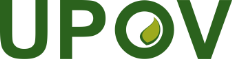 SUnión Internacional para la Protección de las Obtenciones VegetalesConsejoQuincuagésima segunda sesión ordinaria
Ginebra, 2 de noviembre de 2018C/52/2Original: InglésFecha: 14 de septiembre de 2018TWPDocument No. 
No. du document 
Dokument-Nr. 
No del documentoEnglishEnglishFrançaisDeutschEspañolBotanical nameNEW TEST GUIDELINES / NOUVEAUX PRINCIPES DIRECTEURS D’EXAMEN / NEUE PRÜFUNGSRICHTILINIEN /
NUEVAS DIRECTRICES DE EXAMENNEW TEST GUIDELINES / NOUVEAUX PRINCIPES DIRECTEURS D’EXAMEN / NEUE PRÜFUNGSRICHTILINIEN /
NUEVAS DIRECTRICES DE EXAMENNEW TEST GUIDELINES / NOUVEAUX PRINCIPES DIRECTEURS D’EXAMEN / NEUE PRÜFUNGSRICHTILINIEN /
NUEVAS DIRECTRICES DE EXAMENNEW TEST GUIDELINES / NOUVEAUX PRINCIPES DIRECTEURS D’EXAMEN / NEUE PRÜFUNGSRICHTILINIEN /
NUEVAS DIRECTRICES DE EXAMENNEW TEST GUIDELINES / NOUVEAUX PRINCIPES DIRECTEURS D’EXAMEN / NEUE PRÜFUNGSRICHTILINIEN /
NUEVAS DIRECTRICES DE EXAMENNEW TEST GUIDELINES / NOUVEAUX PRINCIPES DIRECTEURS D’EXAMEN / NEUE PRÜFUNGSRICHTILINIEN /
NUEVAS DIRECTRICES DE EXAMENNEW TEST GUIDELINES / NOUVEAUX PRINCIPES DIRECTEURS D’EXAMEN / NEUE PRÜFUNGSRICHTILINIEN /
NUEVAS DIRECTRICES DE EXAMENNEW TEST GUIDELINES / NOUVEAUX PRINCIPES DIRECTEURS D’EXAMEN / NEUE PRÜFUNGSRICHTILINIEN /
NUEVAS DIRECTRICES DE EXAMENNEW TEST GUIDELINES / NOUVEAUX PRINCIPES DIRECTEURS D’EXAMEN / NEUE PRÜFUNGSRICHTILINIEN /
NUEVAS DIRECTRICES DE EXAMENPLTWATG/319/1Scorpion WeedScorpion WeedPhacélie à feuilles de tanaisiePhazeliePhazeliaPhacelia tanacetifolia Benth.FRTWOTG/320/1AbeliaAbeliaAbeliaAbeliaAbeliaAbelia R. Br.KE/BRTWA/ TWVTG/321/1CassavaCassavaManiocManiokMandioca, YucaManihot esculenta CrantzBRTWATG/322/1Bread Grass, Palisade Grass, Palisade Signal Grass, Signal Grass; Basilisk Signal Grass, Signal Grass, Spreading Liverseed Grass, Surinam Grass; Creeping Signal Grass, Koronivia Grass; Congo Grass, Congo Signal Grass, Ruzi GrassBread Grass, Palisade Grass, Palisade Signal Grass, Signal Grass; Basilisk Signal Grass, Signal Grass, Spreading Liverseed Grass, Surinam Grass; Creeping Signal Grass, Koronivia Grass; Congo Grass, Congo Signal Grass, Ruzi GrassSignal; Koronivia;Palisadengras; Surinamgras;Pasto alambre, Pasto señal, Zacate señal, Zacate signal; Zacate Surinam, Pasto chontalpo, Pasto de la palizada, Pasto de las orillas, Pasto peludo, Pasto prodigio, Zacate prodigio; Braquiaria dulce, Kikuyu de la Amazonía, Pasto humidícola, Pasto humidícola dulce; Congo señal, Gambutera, Kenia, Pasto Congo, Pasto ruziUrochloa brizantha (Hochst. ex A. Rich.) R. D. Webster (Brachiaria brizantha (Hochst. ex A. Rich.) Stapf); 
Urochloa decumbens (Stapf) R. D. Webster (Brachiaria decumbens Stapf); Urochloa dictyoneura (Fig. & De Not.) Veldkamp P. (Brachiaria dictyoneura (Fig. & De Not.) Veldkamp P.); Urochloa humidicola (Rendle) Morrone & Zuloaga (Brachiaria humidicola (Rendle) Schweick.); 
Urochloa ruziziensis (R. Germ. & C. M. Evrard) Morrone & Zuloaga (Brachiaria ruziziensis R. Germ. & C. M. Evrard)JPTWOTG/323/1Chinese EvergreenChinese EvergreenAglaonemaAglaonemaAglaonemaAglaonema Schott. REVISIONS OF TEST GUIDELINES / RÉVISIONS DE PRINCIPES DIRECTEURS D’EXAMEN ADOPTÉS / REVISIONEN ANGENOMMENER PRÜFUNGSRICHTLINIEN / REVISIONES DE DIRECTRICES DE EXAMEN ADOPTADAS REVISIONS OF TEST GUIDELINES / RÉVISIONS DE PRINCIPES DIRECTEURS D’EXAMEN ADOPTÉS / REVISIONEN ANGENOMMENER PRÜFUNGSRICHTLINIEN / REVISIONES DE DIRECTRICES DE EXAMEN ADOPTADAS REVISIONS OF TEST GUIDELINES / RÉVISIONS DE PRINCIPES DIRECTEURS D’EXAMEN ADOPTÉS / REVISIONEN ANGENOMMENER PRÜFUNGSRICHTLINIEN / REVISIONES DE DIRECTRICES DE EXAMEN ADOPTADAS REVISIONS OF TEST GUIDELINES / RÉVISIONS DE PRINCIPES DIRECTEURS D’EXAMEN ADOPTÉS / REVISIONEN ANGENOMMENER PRÜFUNGSRICHTLINIEN / REVISIONES DE DIRECTRICES DE EXAMEN ADOPTADAS REVISIONS OF TEST GUIDELINES / RÉVISIONS DE PRINCIPES DIRECTEURS D’EXAMEN ADOPTÉS / REVISIONEN ANGENOMMENER PRÜFUNGSRICHTLINIEN / REVISIONES DE DIRECTRICES DE EXAMEN ADOPTADAS REVISIONS OF TEST GUIDELINES / RÉVISIONS DE PRINCIPES DIRECTEURS D’EXAMEN ADOPTÉS / REVISIONEN ANGENOMMENER PRÜFUNGSRICHTLINIEN / REVISIONES DE DIRECTRICES DE EXAMEN ADOPTADAS REVISIONS OF TEST GUIDELINES / RÉVISIONS DE PRINCIPES DIRECTEURS D’EXAMEN ADOPTÉS / REVISIONEN ANGENOMMENER PRÜFUNGSRICHTLINIEN / REVISIONES DE DIRECTRICES DE EXAMEN ADOPTADAS REVISIONS OF TEST GUIDELINES / RÉVISIONS DE PRINCIPES DIRECTEURS D’EXAMEN ADOPTÉS / REVISIONEN ANGENOMMENER PRÜFUNGSRICHTLINIEN / REVISIONES DE DIRECTRICES DE EXAMEN ADOPTADAS REVISIONS OF TEST GUIDELINES / RÉVISIONS DE PRINCIPES DIRECTEURS D’EXAMEN ADOPTÉS / REVISIONEN ANGENOMMENER PRÜFUNGSRICHTLINIEN / REVISIONES DE DIRECTRICES DE EXAMEN ADOPTADASFRTWATG/3/12TG/3/12WheatBléWeizenTrigoTriticum aestivum L.NLTWVTG/13/11TG/13/11LettuceLaitueSalatLechugaLactuca sativa L.NLTWOTG/27/7TG/27/7Freesia FreesiaFreesieFresia Freesia Eckl. ex KlattJPTWFTG/124/4TG/124/4ChestnutChâtaignierKastanieCastañoCastanea sativa Mill.CNTWFTG/125/7TG/125/7Walnut Noyer Walnuß Nogal Juglans regia L.ITTWVTG/154/4TG/154/4Leaf ChicoryChicorée à feuille (sauvage)BlattzichorieAchicoria de hojaCichorium intybus L. var. foliosum HegiFRTWVTG/173/4 TG/173/4 Witloof, ChicoryChicorée, EndiveChicoréeEndiviaCichorium intybus L. partimDETWOTG/212/2TG/212/2PetuniaPétuniaPetuniePetuniaPetunia Juss.; xPetchoa J. M. H. ShawMXTWFTG/264/2TG/264/2Papaya, PawpawPapayerMelonenbaum, PapayaPapayo, LechosaCarica papaya L.PARTIAL REVISIONS OF TEST GUIDELINES / RÉVISIONS PARTIELLES DE PRINCIPES DIRECTEURS D’EXAMEN ADOPTÉS /
TEILREVISIONEN ANGENOMMENER PRÜFUNGSRICHTLINIEN / REVISIONES PARCIALES DE DIRECTRICES DE EXAMEN ADOPTADASPARTIAL REVISIONS OF TEST GUIDELINES / RÉVISIONS PARTIELLES DE PRINCIPES DIRECTEURS D’EXAMEN ADOPTÉS /
TEILREVISIONEN ANGENOMMENER PRÜFUNGSRICHTLINIEN / REVISIONES PARCIALES DE DIRECTRICES DE EXAMEN ADOPTADASPARTIAL REVISIONS OF TEST GUIDELINES / RÉVISIONS PARTIELLES DE PRINCIPES DIRECTEURS D’EXAMEN ADOPTÉS /
TEILREVISIONEN ANGENOMMENER PRÜFUNGSRICHTLINIEN / REVISIONES PARCIALES DE DIRECTRICES DE EXAMEN ADOPTADASPARTIAL REVISIONS OF TEST GUIDELINES / RÉVISIONS PARTIELLES DE PRINCIPES DIRECTEURS D’EXAMEN ADOPTÉS /
TEILREVISIONEN ANGENOMMENER PRÜFUNGSRICHTLINIEN / REVISIONES PARCIALES DE DIRECTRICES DE EXAMEN ADOPTADASPARTIAL REVISIONS OF TEST GUIDELINES / RÉVISIONS PARTIELLES DE PRINCIPES DIRECTEURS D’EXAMEN ADOPTÉS /
TEILREVISIONEN ANGENOMMENER PRÜFUNGSRICHTLINIEN / REVISIONES PARCIALES DE DIRECTRICES DE EXAMEN ADOPTADASPARTIAL REVISIONS OF TEST GUIDELINES / RÉVISIONS PARTIELLES DE PRINCIPES DIRECTEURS D’EXAMEN ADOPTÉS /
TEILREVISIONEN ANGENOMMENER PRÜFUNGSRICHTLINIEN / REVISIONES PARCIALES DE DIRECTRICES DE EXAMEN ADOPTADASPARTIAL REVISIONS OF TEST GUIDELINES / RÉVISIONS PARTIELLES DE PRINCIPES DIRECTEURS D’EXAMEN ADOPTÉS /
TEILREVISIONEN ANGENOMMENER PRÜFUNGSRICHTLINIEN / REVISIONES PARCIALES DE DIRECTRICES DE EXAMEN ADOPTADASPARTIAL REVISIONS OF TEST GUIDELINES / RÉVISIONS PARTIELLES DE PRINCIPES DIRECTEURS D’EXAMEN ADOPTÉS /
TEILREVISIONEN ANGENOMMENER PRÜFUNGSRICHTLINIEN / REVISIONES PARCIALES DE DIRECTRICES DE EXAMEN ADOPTADASPARTIAL REVISIONS OF TEST GUIDELINES / RÉVISIONS PARTIELLES DE PRINCIPES DIRECTEURS D’EXAMEN ADOPTÉS /
TEILREVISIONEN ANGENOMMENER PRÜFUNGSRICHTLINIEN / REVISIONES PARCIALES DE DIRECTRICES DE EXAMEN ADOPTADASFRTWOTG/194/1 Rev. TG/194/1 Rev. Lavendula, LavendarLavande vraie, LavandinsEchter Lavendel, LavendelLavándula, LavendaLavandula L.AUTWOTG/288/1 Rev.TG/288/1 Rev.Flax-lily, DianellaDianellaFlachslilie, DianellaDianellaDianella Lam. ex Juss.ESTWVTG/294/1 Corr. Rev.2TG/294/1 Corr. Rev.2Tomato Rootstocks Porte-greffe de tomate Tomatenunterlagen Portainjertos de tomate Solanum lycopersicum L. x Solanum habrochaites S. Knapp & D.M. Spooner; Solanum lycopersicum L. x Solanum peruvianum (L.) Mill.; Solanum lycopersicum L. x Solanum cheesmaniae (L. Ridley) FosbergMiembroFecha de la firmaFecha del depósito del instrumento de ratificación, aceptación, aprobación o adhesiónFecha de entrada en vigorAlbania-
-
-
--
-
-
15 de septiembre de 2005-
-
-
15 de octubre de 2005Alemania2 de diciembre de 1961
10 de noviembre de 1972
23 de octubre de 1978
19 de marzo de 199111 de julio de 1968
23 de julio de 1976
12 de marzo de 1986
25 de junio de 199810 de agosto de 1968
11 de febrero de 1977
12 de abril de 1986
25 de julio de 1998Argentina-
-
-
--
-
25 de noviembre de 1994
--
-
25 de diciembre de 1994
-Australia-
-
-
--
-
1 de febrero de 1989
20 de diciembre de 1999-
-
1 de marzo de 1989
20 de enero de 2000Austria-
-
-
--
-
14 de junio de 1994
1 de junio de 2004-
-
14 de julio de 1994
1 de julio de 2004Azerbaiyán-
-
-
--
-
-
9 de noviembre de 2004-
-
-
9 de diciembre de 2004Belarús-
-
-
--
-
-
5 de diciembre de 2002-
-
-
5 de enero de 2003Bélgica2 de diciembre de 1961
10 de noviembre de 1972
23 de octubre de 1978
19 de marzo de 19915 de noviembre de 1976
5 de noviembre de 1976
-
-5 de diciembre de 1976
11 de febrero de 1977
-
-Bolivia (Estado Plurinacional de)-
-
-
--
-
21 de abril de 1999
--
-
21 de mayo de 1999
-Bosnia y Herzegovina-
-
-
--
-
-
10 de octubre de 2017-
-
-
10 de noviembre de 2017Brasil-
-
-
--
-
23 de abril de 1999
--
-
23 de mayo de 1999
-Bulgaria-
-
-
--
-
-
24 de marzo de 1998-
-
-
24 de abril de 1998Canadá-
-
31 de octubre de 1979
9 de marzo de 1992-
-
4 de febrero de 1991
19 de junio de 2015-
-
4 de marzo de 1991
19 de julio de 2015Chile-
-
-
--
-
5 de diciembre de 1995
--
-
5 de enero de 1996
-China-
-
-
--
-
23 de marzo de 1999
--
-
23 de abril de 1999
-Colombia-
-
-
--
-
13 de agosto de 1996
--
-
13 de septiembre de 1996
-Costa Rica-
-
-
--
-
-
12 de diciembre de 2008-
-
-
12 de enero de 2009Croacia-
-
-
--
-
-
1 de agosto de 2001-
-
-
1 de septiembre de 2001Dinamarca26 de noviembre de 1962
10 de noviembre de 1972
23 de octubre de 1978
19 de marzo de 19916 de septiembre de 1968
8 de febrero de 1974
8 de octubre de 1981
26 de abril de 19966 de octubre de 1968
11 de febrero de 1977
8 de noviembre de 1981
24 de abril de 1998Ecuador-
-
-
--
-
8 de julio de 1997
--
-
8 de agosto de 1997
-Eslovaquia1-
-
-
--
-
-
12 de mayo de 2009-
-
1 de enero de 1993
12 de junio de 2009Eslovenia-
-
-
--
-
-
29 de junio de 1999-
-
-
29 de julio de 1999España-
-
-
19 de marzo de 199118 de abril de 1980
18 de abril de 1980
-
18 de junio de 200718 de mayo de 1980
18 de mayo de 1980
-
18 de julio de 2007Estados Unidos de América-
-
23 de octubre de 1978
25 de octubre de 1991-
-
12 de noviembre de 1980
22 de enero de 1999-
-
8 de noviembre de 1981
22 de febrero de 1999Estonia-
-
-
--
-
-
24 de agosto de 2000-
-
-
24 de septiembre de 2000ex República Yugoslava de Macedonia-
-
-
-
-
-
4 de abril de 2011-
-
-
4 de mayo de 2011Federación de Rusia-
-
-
--
-
-
24 de marzo de 1998-
-
-
24 de abril de 1998Finlandia-
-
-
--
-
16 de marzo de 1993
20 de junio de 2001-
-
16 de abril de 1993
20 de julio de 2001Francia2 de diciembre de 1961
10 de noviembre de 1972
23 de octubre de 1978
19 de marzo de 19913 de septiembre de 1971
22 de enero de 1975
17 de febrero de 1983
27 de abril de 20123 de octubre de 1971
11 de febrero de 1977
17 de marzo de 1983
27 de mayo de 2012Georgia-
-
-
--
-
-
29 de octubre de 2008-
-
-
29 de noviembre de 2008Hungría-
-
-
--
-
16 de marzo de 1983
1 de diciembre de 2002-
-
16 de abril de 1983
1 de enero de 2003Irlanda-
-
27 de septiembre de 1979
21 de febrero de 1992-
-
19 de mayo de 1981
8 de diciembre de 2011-
-
8 de noviembre de 1981
8 de enero de 2012Islandia-
-
-
--
-
-
3 de abril de 2006-
-
-
3 de mayo de 2006Israel-
-
-
23 de octubre de 199112 de noviembre de 1979
12 de noviembre de 1979
12 de abril de 1984
3 de junio de 199612 de diciembre de 1979
12 de diciembre de 1979
12 de mayo de 1984
24 de abril de 1998Italia2 de diciembre de 1961
10 de noviembre de 1972
23 de octubre de 1978
19 de marzo de 19911 de junio de 1977
1 de junio de 1977
28 de abril de 1986
-1 de julio de 1977
1 de julio de 1977
28 de mayo de 1986
-Japón-
-
17 de octubre de 1979
--
-
3 de agosto de 1982
24 de noviembre de 1998-
-
3 de septiembre de 1982
24 de diciembre de 1998Jordania-
-
-
--
-
-
24 de septiembre de 2004-
-
-
24 de octubre de 2004Kenya-
-
-
--
-
13 de abril de 1999
11 de abril de 2016--
-
13 de mayo de 1999
11 de mayo de 2016-Kirguistán-
-
-
--
-
-
26 de mayo de 2000-
-
-
26 de junio de 2000Letonia-
-
-
-
-
-
30 de julio de 2002-
-
-
30 de agosto de 2002Lituania-
-
-
-
-
-
10 de noviembre de 2003-
-
-
10 de diciembre de 2003Marruecos-
-
-
-
-
-
8 de septiembre de 2006-
-
-
8 de octubre de 2006México-
-
25 de julio de 1979
--
-
9 de julio de 1997
--
-
9 de agosto de 1997
-Montenegro-
-
-
--
-
-
24 de agosto de 2015-
-
-
24 de septiembre de 2015Nicaragua-
-

--
-
6 de agosto de 2001
-
-
6 de septiembre de 2001
-Noruega-
-
-
--
-
13 de agosto de 1993
--
-
13 de septiembre de 1993
-Nueva Zelandia-
-
25 de julio de 1979
19 de diciembre de 1991-
-
3 de noviembre de 1980
--
-
8 de noviembre de 1981
-Omán-
-
-
--
-
-
22 de octubre de 2009-
-
-
22 de noviembre de 2009Organización Africana de la Propiedad Intelectual-
-
-
--
-
-
10 de junio de 2014-
-
-
10 de julio de 2014Países Bajos2 de diciembre de 1961
10 de noviembre de 1972
23 de octubre de 1978
19 de marzo de 19918 de agosto de 1967
12 de enero de 1977
2 de agosto de 1984
14 de octubre de 199610 de agosto de 1968
11 de febrero de 1977
2 de septiembre de 1984
24 de abril de 1998Panamá-
-
-
--
-
23 de abril de 1999
22 de octubre de 2012-
-
23 de mayo de 1999
22 de noviembre de 2012Paraguay-
-
-
--
-
8 de enero de 1997
--
-
8 de febrero de 1997
-Perú-
-
-
--
-
-
8 de julio de 2011-
-
-
8 de agosto de 2011Polonia-
-
-
--
-
11 de octubre de 1989
15 de julio de 2003-
-
11 de noviembre de 1989
15 de agosto de 2003Portugal-
-
-
--
-
14 de septiembre de 1995
--
-
14 de octubre de 1995
-Reino Unido26 de noviembre de 1962
10 de noviembre de 1972
23 de octubre de 1978
19 de marzo de 199117 de septiembre de 1965
1 de julio de 1980
24 de agosto de 1983
3 de diciembre de 199810 de agosto de 1968
31 de julio de 1980
24 de septiembre de 1983
3 de enero de 1999República Checa/-
-
-
--
-
-
24 de octubre de 2002-
-
1 de enero de 1993
24 de noviembre de 2002República de Corea-
-
-
--
-
-
7 de diciembre de 2001-
-
-
7 de enero de 2002República de Moldova-
-
-
--
-
-
28 de septiembre de 1998-
-
-
28 de octubre de 1998República Dominicana-
-
-
--
-
-
16 de mayo de 2007-
-
-
16 de junio de 2007República Unida de Tanzanía-
-
-
22 de octubre de 2015-
-
-
22 de noviembre de 2015Rumania-
-
-
--
-
-
16 de febrero de 2001-
-
-
16 de marzo de 2001Serbia-
-
-
--
-
-
5 de diciembre de 2012-
-
-
5 de enero de 2013Singapur-
-
-
--
-
-
30 de junio de 2004-
-
-
30 de julio de 2004Sudáfrica-
-
23 de octubre de 1978
19 de marzo de 19917 de octubre de 1977
7 de octubre de 1977
21 de julio de 1981
-6 de noviembre de 1977
6 de noviembre de 1977
8 de noviembre de 1981
-Suecia-
11 de enero de 1973
6 de diciembre de 1978
17 de diciembre de 199117 de noviembre de 1971
11 de enero de 1973
1 de diciembre de 1982
18 de diciembre de 199717 de diciembre de 1971
11 de febrero de 1977
1 de enero de 1983
24 de abril de 1998Suiza30 de noviembre de 1962
10 de noviembre de 1972
23 de octubre de 1978
19 de marzo de 199110 de junio de 1977
10 de junio de 1977
17 de junio de 1981
1 de agosto de 200810 de julio de 1977
10 de julio de 1977
8 de noviembre de 1981
1 de septiembre de 2008Trinidad y Tabago-
-
-
--
-
30 de diciembre de 1997
--
-
30 de enero de 1998
-Túnez-
-
-
--
-
-
31 de julio de 2003-
-
-
31 de agosto de 2003Turquía-
-
-
--
-
-
18 de octubre de 2007-
-
-
18 de noviembre de 2007Ucrania-
-
-
--
-
3 de octubre de 1995
19 de diciembre de 2006-
-
3 de noviembre de 1995
19 de enero de 2007Unión Europea-
-
-
--
-
-
29 de junio de 2005-
-
-
29 de julio de 2005Uruguay-
-
-
--
-
13 de octubre de 1994
--
-
13 de noviembre de 1994
-Uzbekistán-
-
-
--
-
-
14 de octubre de 2004-
-
-
14 de noviembre de 2004Viet Nam-
-
-
--
-
-
24 de noviembre de 2006-
-
-
24 de diciembre de 2006UV.3 – 1.a) 	Estados y organizaciones que reciben informaciónUV.3 – 1.d)	Participación en actividades de la UPOV de fomento de la sensibilización o actividades en las que toma parte el personal de la UPOV o formadores en nombre del personal de la UPOVUV.3 – 2.a) 	Reuniones con funcionarios de la administración para examinar asuntos legislativosUV.3 – 4.b)	Formación de formadoresUV.3 – 4.c)	Actividades de formación ideadas con la colaboración de la UPOVUV.3 – 4.d)	Participación de Estados y organizaciones observadores en el CAJ, el TC, los TWP y los talleres preparatorios conexosUV.3 – 4.e)	Participación en actividades de la UPOVUV.3 – 4.f)	Participación en actividades en las que toma parte el personal de la UPOV o formadores en nombre del personal de la UPOVUV.3 – 4.g)	Cursos académicos en los que figura como tema el sistema de la UPOV de protección de las variedades vegetalesUV.3 – 4.h)	Ejecución de proyectos con organizaciones y donantes asociados.UV.4 – 2.d)	Participación de los sectores interesados en seminarios y simposiosUV.4 – 2.e)	participación en reuniones de los sectores interesados pertinentes y en reuniones en las que participan dichos sectoresUV.4 – 3.a)	Participación en reuniones de organizaciones interesadas y en reuniones en las que participan dichas organizaciones;DelalActividad o misiónCiudadPaísPersonal o representante de la UPOVorganizadas por la UPOV o conjuntamente con ellaOrganizadoresUV.31.a)UV.31.d)UV.32.a)UV.34.b)UV.34.c)UV.34.d)UV.34.e), f)UV.34.g)UV.34.h)UV.42.d)UV.42.e)UV.43.a)117-01-1718-01-171) Curso de capacitación sobre la protección de las variedades vegetales 
2) Consulta jurídica sobre las modificaciones propuestas a la LeyNay Piy TawMyanmarHuertaXMOALI de Myanmar (DAR), Naktuinbouw, Universidad de Wageningen, UPOV1111230-01-1703-02-17Decimosexta sesión ordinaria de la CGRFARomaItaliaKoideFAO1331-01-1702-02-171) reuniones del Grupo de trabajo especial de la OCDE
2) reunión del Grupo de trabajo técnico de los sistemas de semillas de la OCDEParísFranciaTaveiraOCDE1415-02-1716-02-17Taller de la OMPI y la BID-REACH sobre la optimización de la competitividad de las indicaciones geográficas (IG) y los productos característicos vinculados a un origen geográfico (OLP) para los países de la Comunidad del Caribe (CARICOM)St. AugustineTrinidad y TabagoTaveiraXOMPI, BID-REACH, UPOV111517-02-1717-02-17Seminario nacional sobre la protección de las variedades vegetalesBridgetownBarbadosTaveiraXIPO de Barbados, UPOV111623-02-1724-02-171) Seminario sobre las ventajas del sistema de la UPOV de protección de las obtenciones vegetales para los agricultores y productores
2) Reunión consultivaBangkokTailandiaButton, HuertaX1111725-02-1725-02-17Reunión para debatir cuestiones relativas al procedimiento de adhesión de Brunei Darussalam a la UPOVBandar Seri BegawanBrunei DarussalamHuertaXBruIPO, UPOV111827-02-1703-03-17Trigésima tercera sesión del CIG de la OMPIGinebraSuizaHuertaOMPI1928-02-1702-03-17Decimoséptimo Congreso Anual de la AFSTADakarSenegalRivoireAFSTA11001-03-1701-03-17Reunión del Consejo de los ADPIC (sede de la OMC)GinebraSuizaHuertaOMC11106-03-1706-03-17Sesión del Comité de Propiedad Intelectual de la ISFZurichSuizaButton, HuertaISF11213-03-1713-03-17Seminario anual de DanSeedCopenhagueDinamarcaButtonDanSeed11314-03-1715-03-17Reunión del Consejo de Administración de la OCVVAngersFranciaButtonOCVV11414-03-1717-03-17Sexta Reunión del Grupo de trabajo especial de composición abierta para mejorar el funcionamiento del Sistema multilateral de acceso y distribución de beneficios del ITPGRFARomaItaliaTaveira, KoideFAO11515-03-1715-03-17Seminario de alto nivel de la IPAN sobre el Brexit y la propiedad intelectualLondresReino UnidoHuertaIPAN11617-03-1718-03-17Evento especial “Fortalecimiento de la Estrategia de Financiación del Tratado Internacional”, organizado por el ITPGRFARomaItaliaKoideITPGRFA11723-03-1723-03-17Curso avanzado OMPI-OMC sobre propiedad intelectual para funcionarios gubernamentalesGinebraSuizaRivoire, TaveiraOMPI, OMC1111803-04-1705-04-17Comité Técnico (TC/54)Ginebra
(sede de la UPOV)
(órgano de la UPOV)SuizaXUPOV111906-04-1706-04-17Comité Consultivo (CC/93)Ginebra
(sede de la UPOV)
(órgano de la UPOV)SuizaXUPOV112006-04-1706-04-17Sesión extraordinaria del Consejo (C(Extr.)/34)Ginebra
(sede de la UPOV)
(órgano de la UPOV)SuizaXUPOV112112-04-1713-04-171) Seminario sobre la protección de las obtenciones vegetales y la Celebración del vigésimo aniversario de la normativa de China en materia de protección de las obtenciones vegetales
2) Mesa redonda de IP Key titulada “Estudio de la incidencia del Acta de 1991 del Convenio de la UPOV en la protección de las obtenciones vegetales agrícolas y forestales en China”BeijingChinaButton, Motomura1) MOA y SFA de China
2) IP Key, MOA y SFA de China11112224-04-1728-04-17Curso de formación sobre el examen DHE en la sandíaQuang NgaiViet NamMotomuraXUPOV, MARD de Viet Nam, MAFF del Japón y JATAFF12325-04-1727-04-17Quincuagésima sexta reunión general anual de la CIOPORATorontoCanadáButtonCIOPORA12402-05-1702-05-17Seminario itinerante "IP 4 Global Business" de la OMPIUtrechtPaíses BajosButtonOMPI12503-05-1704-05-17II Programa de maestrías en PI de la OAPI y la OMPIYaundéCamerúnRivoireOAPI, OMPI112608-05-1710-05-17Taller internacional sobre técnicas de ADN e identificación de variedadesRoelofarendsveenPaíses BajosButton, TaveiraXNaktuinbouw, UPOV11112709-05-1709-05-17Reunión con una delegación de la IndiaRoelofarendsveenPaíses BajosButtonNaktuinbouw12811-05-1711-05-17Visita a la International Seed Federation (ISF) NyonSuizaTodo el personal de la UPOVXUPOV, ISF12915-05-1719-05-17Curso de formación de capacitadores sobre la protección de las variedades vegetales con arreglo al Convenio de la UPOVGinebra
(sede de la UPOV)SuizaButton, Huerta, Rivoire, Taveira, MotomuraXUPOV, USPTO, OMPI, MEA de los Países Bajos111113022-05-1724-05-17Curso de formación de la KOICA sobre la protección de las variedades vegetales GimcheonRepública de CoreaTaveiraXKOICA, KSVS y UPOV1113122-05-1724-05-17Congreso Mundial de Semillas de 2017 de la ISFBudapestHungríaButton, Rivoire, RovereISF13231-05-1701-06-171) Seminario sobre la protección de las obtenciones vegetales
2) Consulta jurídica con funcionarios del Gobierno de KazajstánAstanáKazajstánHuertaXMOA de Kazajstán, Embajada de Francia y GNIS11113301-06-1701-06-17Seminario itinerante de la OMPI “Servicios de la OMPI e iniciativas en una era digital”LyonFranciaRivoireOMPI113412-06-1716-06-17Trigésima cuarta sesión del CIG de la OMPIGinebraSuizaHuertaOMPI13512-06-1713-06-17Reuniones con funcionarios del MAFF y representantes de la JICATokioJapónMotomuraXUPOV, MAFF y JICA13613-06-1713-06-17Reunión del Consejo de los ADPIC (sede de la OMC)GinebraSuizaHuertaOMC13713-06-1714-06-17“Actividad de aprendizaje del Programa de Semillas para África Occidental” organizada por el CORAF/WECARDAccraGhanaRivoireCORAF y WECARD13814-06-1714-06-17Reunión del Grupo de Trabajo de la OCVV para revisar las notas explicativas y directrices sobre denominaciones de variedadesParísFranciaButtonOCVV13914-06-1716-06-17Curso de formación de la JICATsukubaJapónMotomuraXJICA y UPOV1114015-06-1715-06-17Seminario nacional sobre el Protocolo de Arusha para la Protección de las Obtenciones VegetalesAccraGhanaRivoireARIPO y GNIS114118-06-1718-06-17Taller preparatorio del TWA/46HanoverAlemaniaTaveira, OertelXUPOV, Alemania1114219-06-1723-06-17Cuadragésima sexta sesión del Grupo de Trabajo Técnico sobre Plantas Agrícolas (TWA/46)HanoverAlemaniaTaveira, OertelXUPOV, Alemania14319-06-1730-06-17Vigésimo curso internacional sobre protección de las variedades vegetalesWageningenPaíses BajosHuerta, MotomuraXNaktuinbouw, UPOV1114426-06-1730-06-17Reunión anual de los Sistemas de semillas de la OCDEPragaRepública ChecaTaveiraOCDE14527-06-1727-06-17Coloquio OMPI-OMC para docentes de propiedad intelectualGinebraSuizaHuerta, RivoireOMPI, OMC114628-06-1728-06-17Grabación de un video sobre fitomejoramiento en AgroscopeNyonSuizaRovereXUPOV4730-06-1730-06-17Curso de verano OMPI-UNIGE sobre propiedad intelectualGinebraSuizaHuerta, RivoireWIPO, UNIGE114802-07-1702-07-17Taller preparatorio del TWV/51RoelofarendsveenPaíses BajosRivoire, Motomura, OertelXUPOV, Países Bajos1114902-07-1707-07-17Primera sesión del Grupo de Trabajo Técnico sobre Hortalizas (TWV/51)RoelofarendsveenPaíses BajosRivoire, Motomura, OertelXUPOV, Países Bajos15017-07-1717-07-17Reunión del Comité Ejecutivo de la Alianza Mundial por las Semillas (WSP) y la OMARomaItaliaButton, RivoireXWSP (OCDE, ISF, ISTA, UPOV), OMA15120-07-1721-07-17Orador de la UPOV en el máster en derecho de PI, Queensland University of TechnologyBrisbaneAustraliaWaterhouseQUT de Australia115203-08-1704-08-171) Seminario sobre las ventajas del sistema de la UPOV
2) Taller sobre el sistema de la UPOV
3) Consulta jurídica sobre el proyecto de Ley sobre los Derechos de Obtentor Ciudad de GuatemalaGuatemalaTaveira, HuertaXMAGA de Guatemala, UPOV11115307-08-1709-08-17Curso de formación sobre la protección de las obtenciones vegetales con arreglo al Convenio de la UPOVLimaPerúTaveiraXINDECOPI, UPOV111115410-08-1711-08-17II Congreso Paraguayo de SemillasObligadoParaguayTaveiraAPROSEMP (miembro de la SAA)15510-08-1712-08-17Seminario sobre la adhesión a la UPOV y el sistema de derechos de obtentor en la República Unida de TanzaníaArushaRepública Unida de TanzaníaRivoireXOficina de Derechos de Obtentor del territorio continental de Tanzanía, Países Bajos11115621-08-1721-08-17Visita de una delegación mexicana a los Países Bajos: Prácticas en los Países Bajos en materia de derechos de obtentor en con arreglo al Acta de 1991 del Convenio de la UPOVLa HayaPaíses BajosButton, TaveiraNaktuinbouw1115723-08-1724-08-17Taller del IPEG de la APEC sobre las oportunidades y dificultades en la comercialización de variedades vegetales en la región de la APEC y oportunidades y dificultades en la comercialización de las obtenciones vegetalesHo Chi MinhViet NamButton, MotomuraXAPEC-IPEG, UPOV11115824-08-1725-08-17III Congreso Boliviano de SemillasSanta Cruz de la SierraBolivia (Estado Plurinacional de)TaveiraMDRT de Bolivia (Estado Plurinacional de), INIAF15925-08-1725-08-17Reunión en el Ministerio de Industria y ArtesaníaPhnom PenhCamboyaButton, MotomuraXMIH de Camboya, UPOV1116029-08-1731-08-17Reunión preparatoria con funcionarios del MAFF para grabar un documental en video sobre el arroz TsuyahimeTokio y prefectura de YamagataJapónMotomuraXUPOV, MAFF6105-09-1707-09-17Sexto Congreso de Semillas de las Américas de la SAACartagena de IndiasColombiaTaveiraSAA16210-09-1710-09-17Taller preparatorio del TWO/50VictoriaCanadáTaveira, Besse, DengXUPOV, Canadá1116311-09-1715-09-17Quincuagésima sesión del Grupo de Trabajo Técnico de la UPOV sobre Plantas Ornamentales y Árboles Forestales (TWO/50)VictoriaCanadáTaveira, Besse, DengXUPOV, Canadá6411-09-1712-09-171) Décima reunión anual sobre el Foro EAPVP
2) Taller nacional sobre la protección de las variedades vegetales para los miembros de la UPOVNay Pyi TawMyanmarButton, Motomura1) Foro EAPVP 
(2) MOALI de Myanmar (DAR), MAFF del Japón, UPOV16514-09-1715-09-17Reunión con funcionarios de la JICA y participación en el curso de formación de la JICATokio y TsukubaJapónButton, MotomuraXJICA y UPOV116617-09-1717-09-17Taller preparatorio del TWF/48KelownaCanadáRivoire, OertelXUPOV, Canadá1116718-09-1722-09-17Cuadragésima octava sesión del Grupo de Trabajo Técnico sobre Plantas Frutales (TWF/48)KelownaCanadáRivoire, OertelXUPOV, Canadá16818-09-1720-09-17Proyecto de documental sobre los obtentores de rosa y maízNairobiKenyaRovereXUPOV6919-09-1722-09-17Grabación de un documental sobre la variedad de arroz “Tsuyahime”Tokio y prefectura de YamagataJapónMotomuraXUPOV, MAFF del Japón7020-09-1722-09-17Taller internacional sobre técnicas de ADN e identificación de variedadesRoelofarendsveenPaíses BajosTaveira, MadhourXNaktuinbouw, UPOV117121-09-1721-09-17Seminario sobre PI e innovación en el ámbito de la agricultura y los sistemas alimentariosGinebraSuizaButton, TaveiraMisión permanente de Chile ante la OMC, la OMPI, UNCTAD y el CCI1117226-09-1728-09-17Seminario nacional de la OAPI sobre sensibilización en materia de protección de las obtenciones vegetales en la región de la OAPIDakarSenegalRivoireXOAPI, UPOV111117327-09-1727-09-17Reunión del Comité Ejecutivo de la Alianza Mundial de SemillasGinebraSuizaButton, Rivoire, RovereXWSP (OCDE, ISF, ISTA, UPOV)17404-10-1704-10-17Reunión del Consejo de Administración de la OCVVBruselasBélgicaButtonOCVV17508-10-1710-10-17Reunión anual de la ESARigaLetoniaButton, Rivoire, RovereESA17612-10-1713-10-17Simposio internacional del KSVS y el KSHS sobre protección de las variedades vegetalesIncheonRepública de CoreaButtonKSVS, KSHS1117718-10-1718-10-17Programa de maestría en derecho de propiedad intelectual de la OMPI y la Universidad Tongji, con especialización en diseñoShanghaiChinaHuertaOMPI, Universidad de Tongji117819-10-1719-10-17Reunión del Consejo de los ADPIC (sede de la OMC)GinebraSuizaHuertaOMC17919-10-1719-10-17Maestría en derecho (LL.M.) de la propiedad intelectual (OMPI-Universidad de Turín-CIF de la OIT)GinebraSuizaHuertaOMPI, Universidad de Turín, CIF de la OIT118023-10-1724-10-17Comité Administrativo y Jurídico (CAJ/74)Ginebra
(sede de la UPOV)
(órgano de la UPOV)SuizaXUPOV1118125-10-1725-10-17Comité Consultivo (CC/94)Ginebra
(sede de la UPOV)
(órgano de la UPOV)SuizaXUPOV1118226-10-1726-10-17Sesión ordinaria del Consejo (C/51)Ginebra
(sede de la UPOV)
(órgano de la UPOV)SuizaXUPOV1118326-10-1726-10-17Reunión con la delegación de la India y representantes de la OCVV, Alemania y los Países BajosGinebraSuizaButton, Huerta, MotomuraAlemania, OCVV y Países Bajos118430-10-1703-11-17Séptima reunión del Órgano Rector del Tratado Internacional sobre los Recursos Fitogenéticos para la Alimentación y la Agricultura (ITPGRFA)KigaliRwandaButton, Huerta, MotomuraITPGRFA18506-11-1707-11-17Consulta jurídica con los funcionarios pertinentes del Gobierno de Irán (República Islámica del)
 
Seminario sobre el sistema de protección de las obtenciones vegetales: oportunidades y exigencias de la adhesión al Convenio de la UPOVTeheránIrán (República Islámica del)HuertaXMinisterio de Agricultura de Irán (República Islámica del), GNIS, SPCRI y UPOV11118607-11-1707-11-17Cuarto Módulo intensivo de derechos de obtentor vegetal sobre protección de las obtenciones vegetales del Máster en propiedad intelectual (Magister Lvcentinvs) de la Universidad de Alicante AlicanteEspañaHuertaUniversidad de Alicante (España)118706-11-1706-11-17Taller preparatorio del BMT/16La RochelleFranciaButton, Motomura, Taveira, Madhour, DengXUPOV, Francia1118807-11-1710-11-17Decimosexta sesión del Grupo de UPOV Trabajo sobre Técnicas Bioquímicas y Moleculares y Perfiles de ADN en particular (BMT/16)La RochelleFranciaButton, Motomura, Taveira, Madhour, DengXUPOV, Francia18913-11-1713-11-17Taller preparatorio del TWC/35Buenos AiresArgentinaTaveira, Madhour, DengXUPOV, Argentina1119014-11-1717-11-17Grupo de Trabajo Técnico sobre Automatización y Programas Informáticos (TWC/35) y el taller preparatorioBuenos AiresArgentinaTaveira, Madhour, DengXUPOV, Argentina19113-11-1715-11-17Seminario internacional sobre derechos de PI en la agriculturaBeijingChinaHuertaMOA de China1119215-11-1717-11-17Foro regional de la OMPI titulado “La innovación y la propiedad intelectual como motores de una industria agroalimentaria competitiva: fortalecer la posición de las mujeres investigadoras y emprendedoras en África”CasablancaMarruecosRivoireOMPI19315-11-1715-11-17Congreso Asiático de Semillas de 2017BangkokTailandiaMotomuraAPSA19419-11-1724-11-17Cuadragésima primera sesión del Consejo de Administración de la ARIPO y decimosexta sesión del Consejo de Ministros de la ARIPOLilongweMalawiHuertaARIPO19521-11-1721-11-17Seminario nacional de sensibilización en materia de protección de las obtenciones vegetalesPhnom PenhCamboyaButton, MotomuraXMIH de Camboya, UPOV1119628-11-1728-11-17Swiss Data ForumLausanaSuizaMadhourTrivadis (Suiza)19729-11-1729-11-17Conferencia “La OEP y la OCVV: apoyo a la innovación en el sector vegetal”BruselasBélgicaHuertaOEP y OCVV19829-11-1701-12-17Conferencia "Derechos de propiedad intelectual en el ámbito del fitomejoramiento en 2017"ÁmsterdamPaíses BajosButtonFORUM Institut für Management19901-12-1701-12-17Programa internacional de formación de nivel avanzado titulado “Propiedad intelectual y recursos genéticos en apoyo a la innovación”GinebraSuizaHuerta, TaveiraOMPI, PRV (Suecia), Sida110003-12-1707-12-17Congreso de la ASTAChicagoEstados Unidos de AméricaRivoire, RovereASTA110105-12-1706-12-17Vigésima primera reunión anual de la OCVV con sus oficinas de examenAngersFranciaTaveiraOCVV110211-12-1711-12-17Quincuagésima séptima sesión del Consejo de Administración de la OAPINiameyNígerRivoireOAPI110314-12-1715-12-17“Maximización de los beneficios para los agricultores mediante el Acta de 1991 del Convenio de la UPOV”, organizado por la UPOV en colaboración de la OMPIGinebra
(sede de la UPOV)SuizaButton, Huerta, Rivoire, Taveira, MotomuraXUPOV, OMPI111110418-12-1719-12-17Taller sobre la elaboración de legislación de conformidad con el Acta de 1991 del Convenio de la UPOVGinebra
(sede de la UPOV)SuizaHuerta, Motomura, Rivoire, MadhourXUPOV11110520-12-1720-12-17Sesión informativa sobre la UPOV para los centros de coordinación de las Misiones Permanentes en Ginebra de la Arabia Saudita, Bahrein, Djibouti, los Emiratos Árabes Unidos, Marruecos y Omán.GinebraSuizaHuertaXOMPI11Total37458115111082321421Resultados previstosResultados obtenidos: indicadores de rendimientoObjetivos:Dirección de política y gestión ejecutiva.Planificación, ejecución y evaluación del programa y presupuesto.Solicitudes presentadas por tipo de cultivo:Títulos concedidos por tipo de cultivo: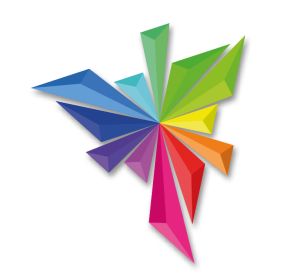 Objetivos:Mantener y mejorar la eficacia del sistema de la UPOV.Proporcionar y desarrollar las bases jurídicas, administrativas y técnicas para la cooperación internacional en materia de protección de las variedades vegetales, de conformidad con el Convenio de la UPOV.Páginas vistas: 	7.827
	(9.525 en 2016, 9.044 en 2015)Páginas vistas únicas: 	5.023
	(6.091 en 2016, 5.653 en 2015)Páginas vistas: 	82.861
	(85.374 en 2016, 80.460 en 2015)Páginas vistas únicas: 	59.166
	(60.294 en 2016, 55.991 en 2015)Páginas vistas: 	66.567
	(61.966 en 2016, 64.425 en 2015)Páginas vistas únicas: 	38.621
	(38.054 en 2016; 38.144 en 2015)Diez países que realizaron más visitas a la base de datos GENIE en 2017:Diez países que realizaron más visitas a la base de datos GENIE en 2017:Diez países que realizaron más visitas a la base de datos PLUTO en 2017Diez países que realizaron más visitas a la base de datos PLUTO en 2017TotalCultivossoja, lechuga, variedades frutales de manzano, rosa y patata/papa5Miembros de la UniónArgentina, Australia, Chile, Estados Unidos de América, Francia, Kenya, Noruega, Nueva Zelandia, Países Bajos, Suiza, Túnez y Uruguay12Idiomas- Idiomas de navegación:alemán, español, francés e inglés4- Idiomas de los formularios de salida:alemán, español, francés, inglés y noruego5TotalCultivossoja, lechuga, variedades frutales de manzano, rosa y patata/papa5Miembros de la UniónArgentina, Australia, Chile, China, Colombia, Estados Unidos de América, Francia, Kenya, Noruega, Nueva Zelandia, Países Bajos, República de Moldova, Suiza, Túnez, Turquía y Uruguay16Idiomas- Idiomas de navegación:alemán, español, francés, inglés y chino5- Idiomas de los formularios de salida:alemán, chino, español, francés, inglés, noruego, rumano y turco.8Número de solicitudes recibidas en 201714Número de países en los que se presentaron solicitudes 6 (AU, CH, CL, NO, NL, NZ)Número de solicitantes 4Número de cultivos 3 (manzano, lechuga y papa/patata)Número de administradores de obtentores registrados 7 Objetivos:Fomentar la sensibilización acerca del papel de la protección de las variedades vegetales con arreglo al Convenio de la UPOV.Prestar asistencia a los Estados y las organizaciones, en particular a los gobiernos de países en desarrollo y de países en transición a una economía de mercado, en la elaboración de legislación conforme al Acta de 1991 del Convenio de la UPOV.Prestar asistencia a los Estados y las organizaciones para la adhesión al Acta de 1991 del Convenio de la UPOV.Prestar asistencia a los Estados y las organizaciones para la aplicación de un sistema eficaz de protección de las variedades vegetales de conformidad con el Acta de 1991 del Convenio de la UPOV.CategoríaNúmero de alumnosNúmero de alumnosNúmero de alumnosNúmero de alumnosCategoríaDL-205DL-305DL-305ADL-305BCategoría 1: funcionarios gubernamentales de los miembros de la Unión249968871Categoría 2: funcionarios de Estados observadores u organizaciones intergubernamentales34776Categoría 3: otros (Tasa: 1.000 francos suizos)15210Categoría 4: exoneración discrecional del pago de la tasa de inscripción para determinados participantes104*2*1*Total:3081099878IdiomaNúmero de alumnosNúmero de alumnosNúmero de alumnosNúmero de alumnosIdiomaDL-205DL-305DL-305ADL-305BAlemán3210Español88362611Francés311385Inglés186586362Total:3081099878Ediciones especiales del curso DL-205 para:Origen de los participantesNúmero de participantesCurso de formación en PI de las maestrías de la OAPIBenin, Burkina Faso, Camerún, Chad, Gabón, Guinea, Níger, Rwanda, Senegal y Togo29Curso de formación de capacitadores sobre la protección de las variedades vegetales en virtud del Convenio de la UPOV, en GinebraBarbados, Egipto, Indonesia y México4Curso internacional del Naktuinbouw sobre protección de las variedades vegetales (Países Bajos)Australia, China, Francia, Ghana, India, Myanmar, Países Bajos y Túnez13Curso de formación de la KOICA sobre la protección de las variedades vegetalesCosta Rica, Filipinas, Ghana y Guatemala8Curso de formación de la JICA sobre “Armonización internacional del sistema de protección de las variedades vegetales”Burkina Faso, Egipto, España, India, Kenya, Nepal, Nigeria y Países Bajos7Máster en protección de las obtenciones vegetales (Magister Lvcentinvs) de la Universidad de Alicante (España)Alemania, Bélgica, Chile, China, Costa Rica, España, Estados Unidos de América, Federación de Rusia, Italia, Panamá y Rumania42TOTAL61InglésFrancésAlemánEspañolEdiciones especiales del curso DL-205 en 2017: total por idioma652909Objetivos:Ampliar y mejorar la comprensión acerca del sistema de protección de las variedades vegetales de la UPOV.Proporcionar información sobre el Convenio de la UPOV a otras organizaciones intergubernamentales, con el fin de lograr la complementariedad con otros tratados internacionales.20172016201520142013Número de sesiones: 177.469200.539191.534187.125178.732Usuarios únicos:84.39388.90686.36686.29184.336Número de páginas vistas:857.4421.153.3071.087.3821.127.7861.129.052Número de páginas por visita:4,835,755,686,036,32Duración media de la visita:0:04:3000:05:130:05:150:06:000:06:35Porcentaje de nuevas visitas:79,4%42,70%43,21%44,19%54,6%Mapa mundial de visitas al sitio web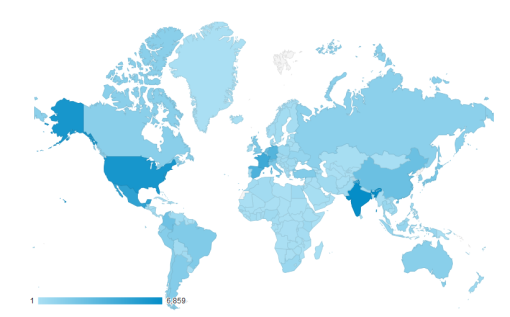 Sesiones por país: 1. 	Estados Unidos de América	(7,30%) 2. 	Francia	(6,16%) 3. 	India	(5,11%)4. 	México	(4,88%)5. 	Japón	(4,71%)6. 	Países Bajos	(4,42%) 7. 	España	(4,05%) 8. 	Alemania	(3,99%) 9.	Suiza	(3,29%) 10.	China 	(2,87%) Idioma del 
navegador del
visitante2017201720162016201520152014201420132013Idioma del 
navegador del
visitanteSesiones%Sesiones%Sesiones%Sesiones%Sesiones%en-us48.12827,1260.68942,1166.34739,5872.24838,6170.70639,56es16.70811,6418.16458,2117.76559,0318.1549,7018.66910,45en-gb10.0625,788.63945,876.7433,524.5082,413.0281,69fr9.4715,34ru6.7683,817.29219,836.6083,456.8243,656.5963,69ja-jp6.5453,696.91524,095.2772,765.7293,066.4443,61es-4196.5423,695.60557,38es-es6.0913,437.27349,067.9724,169.1804,919.2345,17zh-cn5.3493,01fr-fr5.1852,925.50242,31Total:177.469200.539191.534187.125178.732IdiomaPáginas vistasPáginas vistas únicasAlemán 9966Español 796580Francés 372284Inglés 1.5461.199BMTGrupo de Trabajo sobre Técnicas Bioquímicas y Moleculares, y Perfiles de ADN en particularCAJComité Administrativo y Jurídico DHEDistinción, homogeneidad y estabilidadDL-205Curso de enseñanza a distancia de la UPOV titulado “Introducción al sistema de la UPOV de protección de las variedades vegetales en virtud del Convenio de la UPOV”DL-305Curso de enseñanza a distancia de la UPOV titulado “Examen de solicitudes de derechos de obtentor”DL-305ACurso de enseñanza a distancia de la UPOV titulado “Administración de los derechos de obtentor” (parte A del curso DL-305)DL-305BCurso de enseñanza a distancia de la UPOV titulado “Examen DHE” (parte B del curso DL-305)EAF (véase también UPOV PRISMA)Formulario electrónico de solicitud de la UPOVEDVVariedades esencialmente derivadasOficinaOficina de la UniónPBRDerechos de obtentorTCComité TécnicoTC-EDCComité de Redacción AmpliadoTWAGrupo de Trabajo Técnico sobre Plantas AgrícolasTWCGrupo de Trabajo Técnico sobre Automatización y Programas InformáticosTWFGrupo de Trabajo Técnico sobre Plantas FrutalesTWOGrupo de Trabajo Técnico sobre Plantas Ornamentales y Árboles ForestalesTWPGrupo(s) de Trabajo TécnicoTWVGrupo de Trabajo Técnico sobre HortalizasUPOV PRISMAHerramienta de solicitudes de derechos de obtentor UPOV PRISMAWG-DENGrupo de Trabajo sobre Denominaciones de VariedadesWG-ISCGrupo de Trabajo sobre un posible sistema internacional de cooperaciónWSPAlianza Mundial por las SemillasAFSTAAfrican Seed Trade Association (Asociación Africana de Comercio de Semillas)ADPICAspectos de los Derechos de Propiedad Intelectual relacionados con el ComercioAgroscopeCentro suizo de excelencia en la investigación agrícolaAPROSEMP (SAA)Asociación de Productores de Semillas del Paraguay (miembro de la SAA)APSAAsia and Pacific Seed Association (Asociación de Semillas de Asia y el Pacífico)ARIPOOrganización Regional Africana de la Propiedad IntelectualAWARDMujeres Africanas en Investigación y Desarrollo de la AgriculturaBID-REACHPlataforma Regional del Caribe para la Comercialización de Activos Empresariales del Banco Interamericano de DesarrolloBruIPOOficina de la Propiedad Intelectual de Brunei DarussalamCARICOMComunidad del CaribeCCICentro de Comercio InternacionalCGRFAComisión sobre Recursos Genéticos para la Alimentación y la AgriculturaCIG de la OMPIComité Intergubernamental sobre Propiedad Intelectual y Recursos Genéticos, Conocimientos Tradicionales y Folclore de la OMPICIMMYTCentro Internacional de Mejoramiento de Maíz y TrigoCIOPORAComunidad Internacional de Obtentores de Variedades Ornamentales y Frutales de Reproducción AsexuadaCIPOOficina de Comercio y Propiedad Intelectual de San Vicente y las GranadinasCORAF (véase también WECARD)Conseil Ouest et Centre Africain pour la Recherche et le Développement AgricolesDanSeedCentro Danés de Ciencia y Tecnología de SemillasDAR (véase también MOALI) de MyanmarDepartamento de Investigaciones Agrícolas MyanmarFAOOrganización de las Naciones Unidas para la Alimentación y la AgriculturaFARAForo Africano para la Investigación AgrícolaForo EAPVPForo de Asia Oriental para la protección de las variedades vegetalesGEVES (Francia)Groupe d'Étude et de contrôle des Variétés Et des SemencesGNIS (Francia)Groupement National Interprofessionnel des Semences et plantsICARDACentro Internacional de Investigación Agrícola en las Zonas SecasIEPIInstituto Ecuatoriano de la Propiedad IntelectualINDECOPIInstituto Nacional de Defensa de la Competencia y de la Protección de la Propiedad Intelectual (Perú)INIAF(Bolivia (Estado Plurinacional de))Instituto Nacional de Innovación Agropecuaria y Forestal de Bolivia (Estado Plurinacional de)IP KeyIP Key está cofinanciado por la Unión Europea y la Oficina de Propiedad Intelectual de la Unión Europea (EUIPO). Su ejecución corre a cargo de la EUIPO en cooperación con la OEP.IPANIntellectual Property Awareness NetworkIPEG de la APECGrupo de Expertos en Derechos de Propiedad Intelectual de la Cooperación Económica Asia-PacíficoIPOOficina de la Propiedad IntelectualISFInternational Seed FederationISRAInstitut Sénégalais de Recherches AgricolesISTAInternational Seed Testing Association 
(Asociación Internacional para el Ensayo de Semillas)ITPGRFATratado Internacional sobre los Recursos Fitogenéticos para la Alimentación y la AgriculturaJATAFFAsociación Japonesa de Innovación Tecnológica en Agricultura, Silvicultura y PescaJICAAgencia Japonesa de Cooperación InternacionalKOICAAgencia de Cooperación Internacional de CoreaKSHSSociedad Internacional de la Ciencia Hortícola de CoreaKSVSServicio de Semillas y Variedades de la República de CoreaMAFF del JapónMinisterio de Agricultura, Silvicultura y Pesca del JapónMAGA de GuatemalaMinisterio de Agricultura Ganadería y Alimentación de GuatemalaMARD de Viet NamMinisterio de Agricultura y Desarrollo Rural de Viet NamMDRT de Bolivia (Estado Plurinacional de)Ministerio de Desarrollo Rural y Tierras de Bolivia (Estado Plurinacional de)MEA de los Países BajosMinisterio de Asuntos Económicos de los Países BajosMIH de CamboyaMinisterio de Industria y Artesanía de CamboyaMOAMinisterio de AgriculturaMOALI de MyanmarMinisterio de Agricultura Ganadería y Riego de MyanmarNaktuinbouwServicio de Inspección de la Horticultura de los Países BajosNARO del JapónOrganización Nacional de Investigaciones Agrícolas y Alimentarias del JapónOAPIOrganización Africana de la Propiedad IntelectualOCDEOrganización de Cooperación y Desarrollo EconómicosOCVVOficina Comunitaria de Variedades Vegetales de la Unión EuropeaOEPOficina Europea de PatentesOMAOrganización Mundial de AgricultoresOMCOrganización Mundial del ComercioOMPIOrganización Mundial de la Propiedad IntelectualPIPRAPublic Intellectual Property Resource for AgriculturePRV (Suecia)Oficina Sueca de Patentes y RegistroQUT de AustraliaQueensland University of Technology de AustraliaSAAAsociación de Semillas de las AméricasSFA de ChinaAdministración Estatal de Silvicultura de ChinaSidaAgencia Sueca de Cooperación Internacional para el DesarrolloSPCRI de Irán (República Islámica del)Instituto de Certificación y Registro de Semillas y Plantas de Irán (República Islámica del)UNCTADConferencia de las Naciones Unidas sobre Comercio y DesarrolloUNIGEUniversidad de GinebraUSPTOOficina de Patentes y Marcas de los Estados Unidos de AméricaWECARD (véase también CORAF)Consejo de África Occidental y Central para la Investigación y el Desarrollo Agrícolas